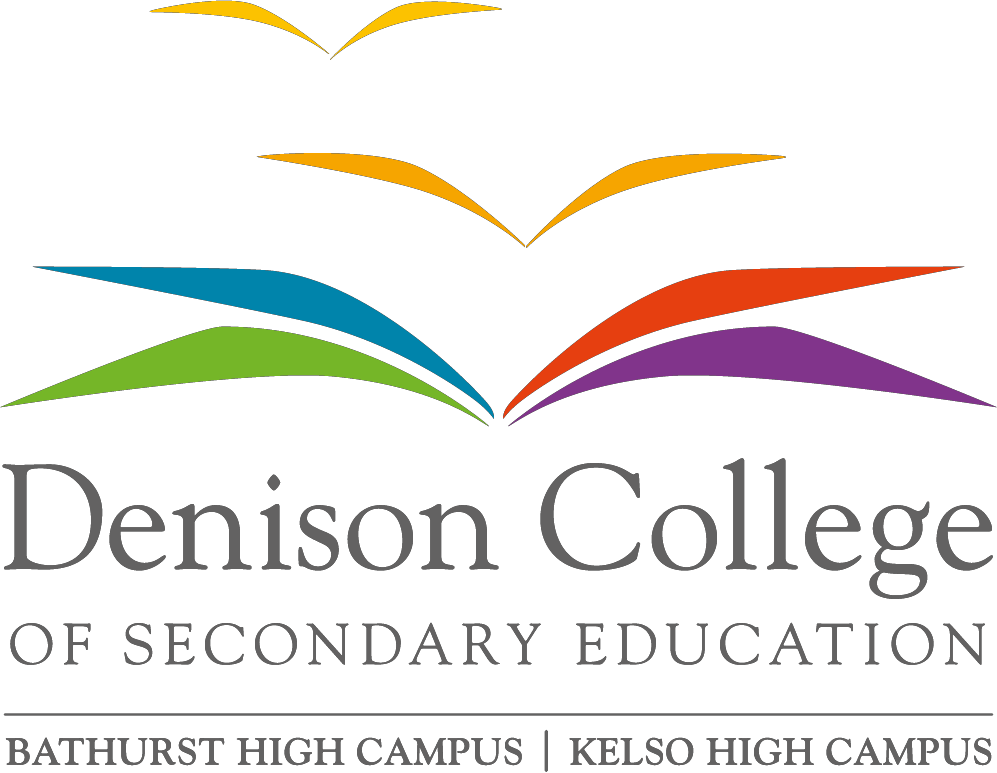 2024Year 7 Assessment Handbook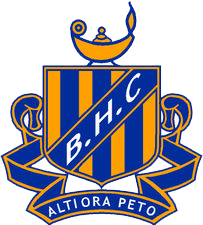 


Bathurst High CampusTable of ContentsIntroductionThis Assessment Handbook provides Year 7 students with information about the procedures relating to assessment. Students, parents and carers are advised to read the booklet closely and keep it for reference.What is assessment and why do we do it?Assessment is a process of gathering information about student achievement at various stages in a course. Assessment tasks are designed to measure knowledge, skills and understanding in relation to a wide range of outcomes. At Bathurst High Campus, we use a variety of assessment tasks to assess students’ performance. Tasks may include assignments, fieldwork and reports, oral presentations, tests and exams, portfolios, practical investigations, long term pieces of work and performances. Most courses have between three and four assessment tasks. Tasks may be differentiated to meet a range of student needs; however, the assessment process will remain the same.Students must make a genuine attempt at assessment tasks and can best meet course requirements if they:Attend all timetabled lessons and minimise absences from class for any reason.Complete all activities set during class time.Complete homework set by the teacher.Revise all work regularly.Complete all assessment tasks.Further informationThis assessment policy is based on NSW Education Standards Authority (NESA) administration requirements. Detailed information and assistance is available on the NESA website www.educationstandards.nsw.edu.au where you will find links to:Stage 4 AssessmentStage 4 SyllabusesPrincipal’s messageAt Denison College Bathurst High Campus, we strive for excellence through an inspired and caring educational journey. Our school community believes that every student needs to be challenged academically, while supported in a caring educational environment. Through a structured and rigorous assessment program, students will have opportunities to develop, grow and explore their talents. Student engagement in the assessment program is a vital component of achieving academic success at school and will therefore open doors in the future.Extensive collaborative work with our teaching staff and the parent community have led to the development of this wonderful resource which will assist student understanding around assessment, the procedures and how to achieve success in your assessment. The booklet also contains handy hints on how to manage your time and seek support when needed, and processes for Illness and Misadventure.I encourage all students and their parents to find a time to talk through the content of this booklet and seek clarification from our school if you have any questions. Our school offers an exceptional curriculum with well-established learning support structures to ensure that all students are monitored in their academic performance. To learn more about these supports, please contact our Wellbeing and Engagement staff who will be able to provide direction and support.Some of the key impressive features that have been introduced into our assessment structures are – The reintroduction of formal yearly examinations for all year groups,A reduction of formal assessment tasks in each course to mirror assessment structures in Stage 6,Clear guidelines around student, parent, and staff procedures,A Yearly Assessment Calendar with all assessment periods.As Principal, I am proud of the ongoing commitment of our students and staff and enjoy working closely with the families who assist with growing our students academically. I also commend the efforts of key staff involved in the creation of this resource. We endeavour to support teachers professionally to create a generation of confident, innovative, creative, and inspired learners who are responsible and productive global citizens. Yours sincerely,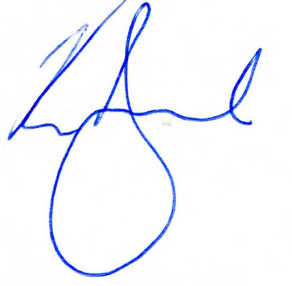 Ken BarwickPrincipalBathurst High CampusDenison CollegeKey contactsAssessment policies and proceduresReceiving an assessment taskYou will receive notice of every assessment task at least two weeks before the due date and all students must sign an assessment register to acknowledge they have received the task and sign again upon submission. Notice will be given in a standardised format across all subjects. It will include information regarding task number, task weighting, outcomes, due date and time, assessment criteria, marking rubric and clearly outlined expectations.If you are absent on the day the class is notified of an assessment task, it is your responsibility to inform your teacher immediately on your return to school. They will then issue you with the task, which you will be expected to complete by the original due date.If an assessment schedule needs to be altered, the Head Teacher will advise students in writing.
Submitting an assessment taskTake‐home tasks must be submitted on or before the due date stated on the assessment notification. Your teacher will give instructions on how to submit the task and whether it is to be submitted as a hard-copy or electronically.In‐class tasks must be completed at the time and date stated on the assessment notification. They will be collected by the teacher at the end of the lesson.If you know you are going to be absent on the day of an assessment task, you should ideally submit the task before it is due. If you know you are going to be absent on the day of an in-class task, see the teacher who issued the task well before the due date to negotiate alternative arrangements.Students must attend all timetabled classes and will not be granted leave of absence to prepare for other assessment tasks in these times.
TechnologyIf you do not have access to an electronic device to complete a task, you may complete the Short-Term Learning Device Loan form (see Appendices – Page 32) to borrow one from the school.Students using computers to prepare and present an assessment task must accept responsibility for the loss of any data or the non‐completion of tasks due to computer related problems. This also applies to printing (ink and toner shortages) as facilities are available at school for printing hardcopies of assessment tasks. Save your work regularly and always keep a backup. Saving your work to a cloud, such as Google Drive or OneDrive, is always a good idea, as you can access your work on any device. All students have access to these clouds through their Department of Education student portal.Yearly examinationsStudents in Year 7 will sit a Yearly Examination in Term 4 for all core courses.Students will be given a copy of the campus examination rules and procedures with the timetable for the examinations. 
Extensions and Illness/misadventureIf a student experiences difficulty completing a task on time, they may apply for an extension of time for illness or unavoidable misadventure. The form (see Appendices – Page 30) must be completed whenever student participation and/or performance in a task has been affected by unforeseen circumstances beyond the control of the student, including illness and unavoidable lateness or absence. Supporting documentation, such as a note from a parent/caregiver or doctor’s certificate, should be attached to the form.The forms are available from your class teacher, subject Head Teacher or Year Adviser.There will be no penalty imposed for late submission if the above procedure is followed and approved, and the agreed upon alternative arrangements have been followed for the negotiated submission of the task.Late submissionsIf you do not submit your task on the due date and you do not have an approved application for extension or illness/misadventure, you will have one additional week to submit the task and you will receive a maximum mark of 50%. If your assessment task is not submitted after one week a zero mark will be awarded. You will still have to complete the task even though you will not receive any marks for the task. This is to ensure you are meeting the requirements of the course and to provide you with the opportunity to receive valuable feedback about your work.If a student fails to complete a task specified in the school-based assessment program and the class teacher considers the student has a valid reason (e.g. illness or endorsed leave), the faculty Head Teacher may decide that, in accordance with the school’s assessment policy, an extension of time may be granted or a mark may be awarded based on a substitute task.In exceptional circumstances (e.g. where undertaking of a substitute task is not feasible or reasonable, or where the missed task is difficult to duplicate), the Head Teacher should authorise the student to receive an estimate based on other appropriate evidence.If a student is absent on the day of a school examination or test, the student will be required to complete an application for illness/misadventure consideration. Depending on the circumstances the student will either resit the test at a negotiated time, or an estimate will be given, or an alternate task issued, if the application is accepted.If students know they will be absent from school on the date an assessment task is due (e.g. representing the school in sport, performing arts, school excursion, work placement, etc.), they must submit the task before the due date unless there are exceptional circumstances requiring the submission of an extension application form.If students know that they will be absent from school on the date a test or examination will be held (e.g. representing the school in sport, performing arts, school excursion etc.), they must, before the examination date, reschedule the test/examination on a date approved by the Head Teacher.Any cases of illness or misadventure on the due date will be treated on a case-by-case basis in negotiation with the class teacher and/or Head Teacher.
All my own workAll work presented in assessment tasks and external examinations (including submitted works and practical examinations) must be the student’s own or must be acknowledged appropriately.Malpractice, including plagiarism, could lead to a mark of zero and a non-award of the RoSA.Malpractice includes, but is not limited to:copying someone else’s work in part or in whole, and presenting it as your own, including using material directly from books, journals, CDs or the internet without reference to the source;building on the ideas of another person without reference to the source;buying, stealing or borrowing another person’s work and presenting it as your own;using ChatGPT or other writing tools to complete part or all of an assessment task (unless permitted to do so and the tool is referenced)submitting work to which another person such as a parent, coach or subject expert has contributed substantially;using words, ideas, designs or the workmanship of others in practical and performance tasks without appropriate acknowledgement or paying someone to write or prepare material;breaching school examination rules or using non-approved aides during an assessment task;contriving false explanations to explain work not handed in by the due date; orassisting another student to engage in malpractice.If a teacher is concerned about cheating or academic malpractice in an assessment task, they will immediately bring this to the attention of the student(s) involved and make a report to the Head Teacher.If malpractice/plagiarism is identified, the student may be penalised accordingly or even receive a mark of zero for the task. Parents/caregivers will be notified and the student may then be required to re‐complete the task properly in order to meet course requirements.Artificial Intelligence at Denison CollegeDenison College is committed to promoting the responsible and ethical use of artificial intelligence technologies, specifically Generative Artificial Intelligence (GAI). In order to equip our students with the necessary skills for the ever-evolving technological landscape, it is our duty to educate them on the proper and ethical application of technologies like ChatGPT. What is ChatGPT? ChatGPT is a technology that can produce text that sounds convincingly human and engage in realistic conversations. Its responses are generated based on a large language model trained on extensive amounts of text from books and the internet. Similar to predictive text, it predicts the next words in a response based on previous ones using learned probabilities of word combinations. For example, if you ask ChatGPT about ways to reduce the spread of airborne pathogens, it will promptly provide you with paragraphs of uniquely generated text referencing masks, hygiene, and ventilation. It does this not because it comprehends your question, but because it has learned that certain words like 'mask,' 'cleaning,' and 'indoor spaces' are likely to appear together after other words like 'limit the spread' and 'airborne pathogen.' Currently, ChatGPT is available for you to try for free. However, it does require you to sign up, agree to its privacy policy, and acknowledge that your use will contribute to the AI's training.ChatGPT in the classroomAs AI technology continues to advance, you will encounter its increasing use in your studies and assessments. While AI will eventually revolutionise the way we learn and work, immediate and extreme changes are not anticipated. For now, in your current studies, you can expect to experiment with, discuss, and critically evaluate AI outputs. Like any other resource used in your studies, approach AI tools with a critical mindset, acknowledging their limitations honestly. Following the Denison College Assessment Policies and Procedures, DO NOT USE ChatGPT or other writing tools in assessments unless explicitly permitted. Failing to acknowledge the use of AI tools in your studies may lead to accusations of academic misconduct. If permitted to use AI, be sure to acknowledge your use of these tools. Stay tuned for updates from the school, your teachers, and supervisors on how we are addressing the opportunities and challenges presented by AI in education. We are continuously working to uphold academic integrity and the value of your education while preparing you to be ethical leaders in a future where these technologies offer new and exciting possibilities. As always, if you are uncertain about how to use a resource, seek guidance from your Teacher, Deputy Principal or the College team.
AppealsStudents have the right to appeal if they feel that the process used does not comply with the set rules (see Appendices – Page 31). Appeal forms must be lodged within one calendar week of the return of the task. Students should note that an appeal cannot be considered if it is based on the actual marks obtained. A student can only appeal on the basis of process. Appeals should be lodged with the Deputy Principal.A decision will be made by a panel, which may consist of the Principal, Deputy Principal and relevant Head Teacher.Steps for successTime-management and organisationStudents will be given written notification of each assessment task with a minimum notice of two weeks before the due date of the task.Students may have more than one assessment task due at the same time and should schedule adequate time to complete each task.
It is a student’s responsibility to organise study and preparation time to ensure that assessment tasks are submitted by the due date.Students should start tasks early, break them into a series of small steps and set deadlines for completing each step.It is recommended that students make use of diaries, calendars and/or wall planners to organise their time. There is a calendar at the back of this assessment booklet (see Appendices – Page 33) to assist you with this.

Seeking supportIf you need help to understand an assessment task or if you need help with strategies to approach the task, there are a number of people who can assist you.Your teacher: The first person you should ask for help is your class teacher – make sure you understand the task and ask questions about what is expected.Parents/caregivers or an older sibling: They may be able to help you break down the task into achievable chunks, or to assist you in organising your ideas. If you are feeling overwhelmed, speak to someone – this may be another teacher, your Year Adviser or the School Counsellor.Planning, drafting and refiningYou should consider your assessment as a series of planned steps and stages. Below is a flow chart to help you plan assessments and break tasks down to key steps.Improving your writingSTEP ONE: Understanding the questionYou will be asked to respond to a range of questions throughout Stage 4. To understand what you need to write you should break the question down.Steps for breaking down the questionCircle the verb – What do I need to do?Squiggly line under the focus of the question.Highlight the content – What do I need to know to answer the question?STEP TWO: Writing your responseForming an introductionWhat is your overall argument/thesis/response to the question?Give a summary of the ideas you will discuss in each PEEL paragraph (not a list).                                Paragraph structure - PEELConclusionRewrite the question into a statement that directly answers the question.You should then give an overview of your main points.Try to write a closing statement that makes your point of view pop.Common grade scaleThe Common Grade Scale shown below will be used to report student achievement in all NSW schools. The Common Grade Scale describes performance at each of five grade levels.Bibliographies
Why reference?To show the research you have done for your taskTo acknowledge when you’ve used other people’s words, ideas, data and imagesSo other people can locate the sources of information you have usedAcademic honesty – to avoid plagiarismHow to List Sources Correctly in a BibliographyThere are lots of different methods of referencing and writing bibliographies. The one most commonly used in secondary schools is the Harvard or Author-Date system.BOOKAuthor(s) of book – family name and initials, Year of publication, Title of book – italicised, Edition, Publisher, Place of publication.Eg: Paterson, D., Willoughby, D. & Willoughby, S., 2001, Civil Rights in the USA, 1863-1980, Heineman, MelbourneNEWSPAPER, MAGAZINE OR JOURNAL ARTICLEAuthor(s) of journal article – family name and initials, Year of publication, ‘Title of journal article – in single quotation marks’, Title of publication – italicised, Volume, Issue or number, Page number(s).Eg: Hagan, K., 2014, ‘Salt remains the hidden killer in fast food’, Sydney Morning Herald, April 2, 2014, p.21WEB PAGEAuthor(s) of page – (person or organisation), Year (page created or revised), Title of page - italicised, Publisher (if applicable), Place of publication (if applicable), viewed date, URL.Eg: Australian Sport Commission, 2016, AIS, viewed 3 April, 2016, http://www.ausport.gov.au/FILMAuthor/Producer/Director Year, Title - italicised, Type of medium, Publisher, Place. Eg: Teplitzky, J., 2014, The Railway Man, feature film, Paramount Pictures, AustraliaFinally, all references should be listed in your bibliography in alphabetical order by the author(s) namesGood websites for tips on referencinghttps://apps.csu.edu.au/reftool/apa-7http://ergo.slv.vic.gov.au/learn-skills/essay-writing-skills/bibliographies/write-your-bibliographyhttps://educationstandards.nsw.edu.au/wps/portal/nesa/11-12/hsc/hsc-all-my-own-work/acknowledging-sources
Online bibliography generatorsCite this for me: https://www.citethisforme.com/Refme: https://www.refme.com/au/referencing-generator/harvard/Life SkillsLife Skills courses recognise all students are entitled to participate in and progress through the curriculum.Years 7–10 courses based on Life Skills outcomes and content and Years 11–12 Life Skills courses can be used to meet the requirements for a Record of School Achievement and Higher School Certificate.Each Years 7–10 syllabus includes Life Skills outcomes and content. Indicative hours for courses based on Life Skills outcomes and content are the same as the regular courses. These hours are outlined in the mandatory curriculum requirements.Students may achieve Life Skills outcomes either independently or with support.Assessment schedules A-ZAppendicesStudent personal result sheetStudent Name: You can use this page to keep a record of assessment marks in all Assessment Tasks and Examinations throughout the year.DENISON COLLEGE 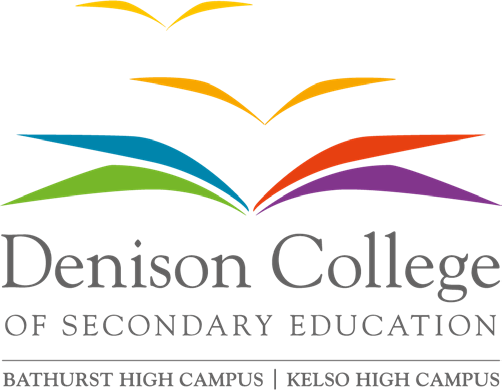 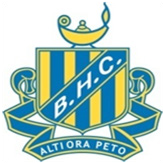 OF SECONDARY EDUCATIONBATHURST HIGH CAMPUS
Application for Illness/Misadventure Consideration or Renegotiation of Task Form (Years 7-10)Student name:	Year: 	Date: _______________I wish to apply for (tick one):a consideration due to illness/misadventure (after the due date)
Note: Illness/Misadventure applications MUST be submitted within one week after the due date of the task or examination. This form should be used if you had an illness or misadventure that prevented you from doing the task or examination or impacted on your performance during the task or examination.a renegotiation of assessment task (before the due date)Note: Renegotiation applications MUST be submitted at least one day before the due date of an Assessment Task or before sitting for a Test or Examination.Course:                               Teacher: 	    Due date of task/test/exam: 	Task or Exam: ____________________________________ Weighting(%):_______________________Please outline the reasons for your application: Independent supporting documentation provided:
Written declaration by Parent/Carer/Student	Yes/No I declare that the information I have provided is true.Student signature:	Date: __________________________________--------------------------------------------------------------------------------------------------------------------------Administration Use Only - Illness/Misadventure/Renegotiation ApplicationTeacher decision: Approved/declined	Extension Granted. The new due date is _____________. Failure to submit the task by the new due date will lead to a zero mark being awarded.Alternative task to be set. A new notification form will be issued.An estimate will be given based on other evidence.The reason does not warrant a renegotiation. Student signature: ____________________ Teacher signature: ___________________________Teacher is to retain a copy, a copy given to the student and a copy given to the faculty Head Teacher. DENISON COLLEGE OF SECONDARY EDUCATIONBATHURST HIGH CAMPUS
Application for Assessment Mark/Grade Appeal FormStudents have the right to appeal an assessment mark or grade. Appeals can only be made on the grounds that due process was not followed by the Campus. An appeal cannot be submitted on the basis of:The marks or grades given, unless due process was not followed;Difficulties in preparation or loss of preparation time;Alleged deficiencies in tuition;Long term illness;The same grounds for which disability provisions were received;Misreading the timetable; orOther commitments such as sporting, cultural or work commitments.Appeal forms must be lodged at the Campus Office within one calendar week of the return of the task. You may seek advice from the Deputy Principal before you complete this form.Student name: 	Year: 		Date:  	Course: 	Task Number:  	Task Description:  	Please outline the reasons for your appeal:  	Independent supporting documentation (please list documents attached to appeal):Student signature: 	Date:  	-----------------------------------------------------------------------------------------------------------------------------------------------Office Use Only - Grade Appeal ApplicationStudent Name:  	Deputy Principal decision & comment:	Approved/DeclinedTeacher: ____________________ Head Teacher: ___________________ Principal: _____________________Date: _______________________ Date: __________________________ Date: ________________________Student: ________________________ Parent/Carer: ____________________DENISON COLLEGE OF SECONDARY EDUCATIONBATHURST HIGH CAMPUS
Short-term Learning Device LoanDIGITAL EDUCATION REVOLUTION - NSWLAPTOP LOAN CHARTERFOR STUDENTS OUTSIDE THE 1:1 LAPTOP PROGRAM Student name	 ____________________		_________________			Family name			 Given nameParent/Carer name ____________________	_________________			Family name			 Given name………………………………………………………………………………………………………PurposeDigital Education Revolution-NSW aims to improve student learning experiences both in and out of the classroom.   Teachers may determine that students in years which are not designated to receive a 1 to 1 laptop will benefit from a home loan of a laptop. This may be for a particular topic of work, project or need.  A number of pool laptops are available for short and long term loan to such students.  Loan laptops remain school property and ownership is not transferrable to students who complete year 12.A Laptop Loan Charter must be signed and provided to the student’s school before the laptop will be loaned.  Students and parents/carers must carefully read this charter prior to signing it.   Any questions should be addressed to the school and clarification obtained before the charter is signed.Laptop Loan CharterWe have read the Laptop Loan Charter (version 11/1).We understand our responsibilities regarding the use of the laptop and the internet.In signing below, we acknowledge that we understand and agree to the Laptop Loan Charter. We understand that we accept responsibility for any costs associated with the repair or replacement if caused by any negligent act.We understand that failure to comply with the Laptop Loan Charter could result in loss of future loan permission.  Signature of student: __________________________	date:        /         /  Signature of parent/carer: _______________________	date:        /         /  PLEASE SIGN AND RETURN THIS PAGE TO THE SCHOOLYear 7 Assessment Schedule 2024 – Bathurst High Campus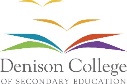 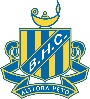 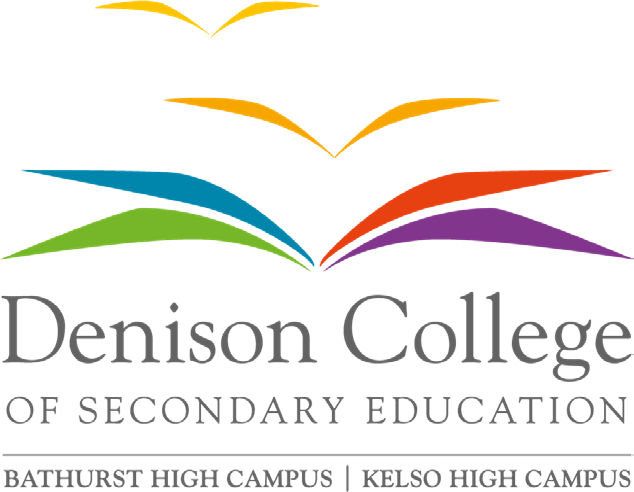 CONTACT DETAILSDenison College of Secondary EducationPO Box 499, Bathurst NSW 2795Bathurst High CampusHope Street, Bathurst NSW 2795 PO Box 494, BathurstTel: 02 6331 3755Fax: 02 6332 2302Email: bathurst-h.schools@det.nsw.edu.au Web: www.bathurst-h.schools.nsw.edu.auIntroduction3Principal’s message4Key contacts5Assessment policies and procedures6-9Receiving an assessment task
Submitting an assessment task
TechnologyYearly examinations
Extensions
Illness/misadventure
Late submissions
All my own workArtificial Intelligence
Appeals66677788910Steps for Success11-14Time-management and organisation
Seeking support
Planning, drafting and refining
Improving your writing
Common grade scale
Bibliographies111112131414Life Skills16-17Assessment schedules A-Z18-28Appendices29Record of assessment resultsApplication for extension of time and illness/misadventureApplication for assessment mark/grade appealDevice loan formAssessment calendar2930313233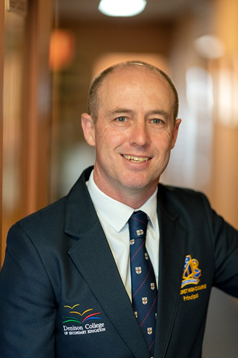 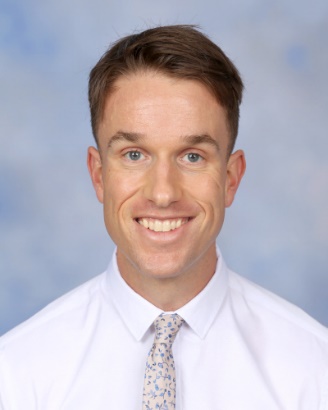 Ken BarwickPrincipalNicholas WilliamsDeputy Principal Year 7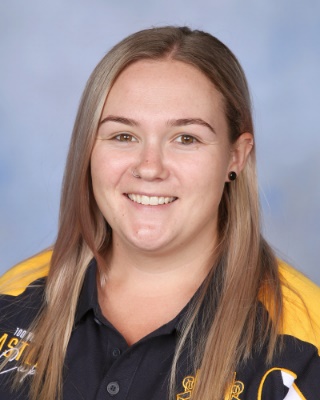 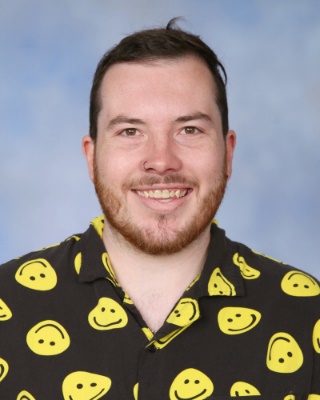 Shannon FoleyYear AdvisorConnor MillissYear AdvisorHEAD TEACHERSHEAD TEACHERSEnglish: Rhonda DavisCAPA: Veronica ManockHSIE: Ilisa NewellMathematics: Avril SheaderPD/H/PE: Daisy MorrisseyScience: Rosie WeithalerSupport: Leanne McCarthy TAS: Patrick FordAdministration: Belinda OrpwoodLearning and Support: Bethany Elliott Wellbeing: Megan WindsorRESPONSE STRUCTUREIntroductionPEEL ParagraphPoint 1PEEL Paragraph Point 2PEEL Paragraph Point 3ConclusionPPOINTTopic sentence – What is the main point your paragraph will show?PPOINTTopic sentence – What is the main point your paragraph will show?EEXPLAINElaborate on your topic sentence by providing details that show what is important about this point.EEXPLAINElaborate on your topic sentence by providing details that show what is important about this point.EEXPLAINElaborate on your topic sentence by providing details that show what is important about this point.EEVIDENCE/EXAMPLEWhat supports your point? Be specific and detailed. This can include facts, statistics, quotes, techniques, source material.EEVIDENCE/EXAMPLEWhat supports your point? Be specific and detailed. This can include facts, statistics, quotes, techniques, source material.EEVIDENCE/EXAMPLEWhat supports your point? Be specific and detailed. This can include facts, statistics, quotes, techniques, source material.LLINKLink back to the question – How does this point answer the question?GRADECOMMON GRADE SCALEAThe student has an extensive knowledge and understanding of the content and can readily apply this knowledge. In addition, the student has achieved a very high level of competence in the processes and skills and can apply these skills to new situations.BThe student has a thorough knowledge and understanding of the content and a high level of competence in the processes and skills. In addition, the student is able to apply this knowledge and these skills to most situations.CThe student has a sound knowledge and understanding of the main areas of content and has achieved an adequate level of competence in the processes and skills.DThe student has a basic knowledge and understanding of the content and has achieved a limited level of competence in the processes and skills.EThe student has an elementary knowledge and understanding in few areas of the content and has achieved very limited competence in some of the processes and skills.Stage 4 Life Skills – Assessment DescriptionsStage 4 Life Skills – Assessment DescriptionsEnglishStage 4Life SkillsThroughout this course, students will read and study a range of texts to further their ability to read and understand written text in a variety of contexts. Students will respond to and compose a range of text types including Exposition, Recounts Information Reports and Narrative. These will be related to focus topics including Autobiography, Non-fiction Media, Myths and Legends and Heroes and Monsters. Students will learn to use language and technology to communicate for a variety of purposes.Learning tasks will continue to focus on improving students’ ability to use correct grammar and spelling. Students undertaking the Life Skills English course will have personalised learning goals outlined in their Individual Education Plan.MathematicsStage 4Life SkillsThroughout this course, students will develop their ability to use Mathematical concepts and apply Mathematical techniques to solve problems. Students will engage in learning experiences focused on inquiry, exploring, and connecting Mathematical concepts related to focus topics. These topics include Fractions, Time, Money and Graphing. Students will develop efficient strategies for numerical calculation focusing on the four basic operations of addition, subtraction, division, and multiplication. Students focus on fraction skills, terminology, and strategies, and apply these to meaningful contexts. Students use time and develop their ability to tell the time using both analogue and digital clocks. Students learn to recognise and match coins and notes, read and write amounts in money and estimate and calculate with money. Students examine data displayed in a variety of formats, gather, organise and display data and interpret information and draw conclusions from data displays.Learning tasks will continue to focus on developing the students problem-solving skills by enhancing their ability to make sound judgements when looking at solutions to problems. Students undertaking the Life Skills Mathematics course will have personalised learning goals outlined in their Individual Education Plan.HistoryStage 4Life SkillsThroughout the Life Skills History course, students will develop their knowledge and understanding of the nature of history and the significant changes and developments from the past. Learning tasks will focus on historical inquiry with students using a variety of strategies to locate and select information including sources as part of an historical investigation. Students will investigate how people lived in various societies from the past, while exploring the features of a particular society or time. Students will learn to use language and historical terms to describe the past. Students undertaking the Life Skills History course will have personalised learning goals outlined in their Individual Education Plan. Assessment methods will be determined based on the individual needs of students and will be conducted in an ongoing manner. Students will be provided with a range of opportunities to demonstrate and apply their knowledge, understanding and skills across the Life Skills History course. This may include class tasks, topic tests, project-based tasks, and general classroom observations. GeographyStage 4Life SkillsThroughout the Life Skills Geography course, students will develop their understanding of the features and characteristics of places and environments. Learning tasks will focus students on developing the skills to acquire and process geographical information including investigating the interactions and connections between people, places, and environments. Students will explore environmental issues related to the land and water bodies, climate, and weather. Students will learn to recognise perspectives of people and organisations on a range of geographical issues. Students will learn to use language and geographical terms to communicate. Students undertaking the Life Skills Geography course will have personalised learning goals outlined in their Individual Education Plan.  Assessment methods will be determined based on the individual needs of students and will be conducted in an ongoing manner. Students will be provided with a range of opportunities to demonstrate and apply their knowledge, understanding and skills across the Life Skills Geography course. This may include class tasks, topic tests, project-based tasks, and general classroom observations.ScienceStage 4Life SkillsThroughout this course, students will develop an appreciation of the contribution of Science to finding solutions to personal, social and global issues relevant to their lives now and in the future.  Student will develop a willingness to use evidence and reason to engage with and respond to scientific and technological ideas as informed, reflective citizens. Students will learn to develop knowledge and understanding in applying the processes of Working Scientifically skills including making predictions, investigating problems, following set sequences, interpreting data and information and communicating information. Students will explore and develop a knowledge and understanding of the Physical World, Earth and Space, the Living World and the Chemical World including forces, energy, features of the Earth and the Solar System, Earth resources, living and non-living things and their functions, human health, the environment, common substances and chemicals and their effect on everyday life.Students undertaking the Stage 4 Life Skills Science course will have personalised learning goals outlined in their Individual Education Plan. Assessment methods will be determined based on the individual needs of students and will be conducted in an ongoing manner. Students will be provided with a range of opportunities to demonstrate and apply their knowledge, understanding and working scientifically skills across the Life Skills Science course. This may include class tasks, topic tests, experimental design, project-based tasks, class discussions and general classroom observations.SUBJECT: DanceSUBJECT: DanceSUBJECT: DanceSUBJECT: DanceHEAD TEACHER: Miss V. ManockHEAD TEACHER: Miss V. ManockHEAD TEACHER: Miss V. ManockHEAD TEACHER: Miss V. ManockOutcomes being assessed: 4.1.1 demonstrates an understanding of safe dance practice and appropriate dance technique in
the performance of combinations, sequences and dances4.1.2 demonstrates aspects of the elements of dance in dance performance4.1.3 demonstrates an understanding of aspects of performance quality through the performance of locomotor and non-locomotor combinations, sequences and dances4.2.1 identifies and explores aspects of the elements of dance in response to a range of stimuli4.2.2 composes dance movement, using the elements of dance, that communicates ideas4.3.1 describes dance performances through the elements of dance4.3.2 identifies that dance works of art express ideas4.4.1 values and appreciates their involvement as a dance performer, composer and audience member and how their involvement contributes to lifelong learningOutcomes being assessed: 4.1.1 demonstrates an understanding of safe dance practice and appropriate dance technique in
the performance of combinations, sequences and dances4.1.2 demonstrates aspects of the elements of dance in dance performance4.1.3 demonstrates an understanding of aspects of performance quality through the performance of locomotor and non-locomotor combinations, sequences and dances4.2.1 identifies and explores aspects of the elements of dance in response to a range of stimuli4.2.2 composes dance movement, using the elements of dance, that communicates ideas4.3.1 describes dance performances through the elements of dance4.3.2 identifies that dance works of art express ideas4.4.1 values and appreciates their involvement as a dance performer, composer and audience member and how their involvement contributes to lifelong learningOutcomes being assessed: 4.1.1 demonstrates an understanding of safe dance practice and appropriate dance technique in
the performance of combinations, sequences and dances4.1.2 demonstrates aspects of the elements of dance in dance performance4.1.3 demonstrates an understanding of aspects of performance quality through the performance of locomotor and non-locomotor combinations, sequences and dances4.2.1 identifies and explores aspects of the elements of dance in response to a range of stimuli4.2.2 composes dance movement, using the elements of dance, that communicates ideas4.3.1 describes dance performances through the elements of dance4.3.2 identifies that dance works of art express ideas4.4.1 values and appreciates their involvement as a dance performer, composer and audience member and how their involvement contributes to lifelong learningOutcomes being assessed: 4.1.1 demonstrates an understanding of safe dance practice and appropriate dance technique in
the performance of combinations, sequences and dances4.1.2 demonstrates aspects of the elements of dance in dance performance4.1.3 demonstrates an understanding of aspects of performance quality through the performance of locomotor and non-locomotor combinations, sequences and dances4.2.1 identifies and explores aspects of the elements of dance in response to a range of stimuli4.2.2 composes dance movement, using the elements of dance, that communicates ideas4.3.1 describes dance performances through the elements of dance4.3.2 identifies that dance works of art express ideas4.4.1 values and appreciates their involvement as a dance performer, composer and audience member and how their involvement contributes to lifelong learningOutcomes being assessed: 4.1.1 demonstrates an understanding of safe dance practice and appropriate dance technique in
the performance of combinations, sequences and dances4.1.2 demonstrates aspects of the elements of dance in dance performance4.1.3 demonstrates an understanding of aspects of performance quality through the performance of locomotor and non-locomotor combinations, sequences and dances4.2.1 identifies and explores aspects of the elements of dance in response to a range of stimuli4.2.2 composes dance movement, using the elements of dance, that communicates ideas4.3.1 describes dance performances through the elements of dance4.3.2 identifies that dance works of art express ideas4.4.1 values and appreciates their involvement as a dance performer, composer and audience member and how their involvement contributes to lifelong learningOutcomes being assessed: 4.1.1 demonstrates an understanding of safe dance practice and appropriate dance technique in
the performance of combinations, sequences and dances4.1.2 demonstrates aspects of the elements of dance in dance performance4.1.3 demonstrates an understanding of aspects of performance quality through the performance of locomotor and non-locomotor combinations, sequences and dances4.2.1 identifies and explores aspects of the elements of dance in response to a range of stimuli4.2.2 composes dance movement, using the elements of dance, that communicates ideas4.3.1 describes dance performances through the elements of dance4.3.2 identifies that dance works of art express ideas4.4.1 values and appreciates their involvement as a dance performer, composer and audience member and how their involvement contributes to lifelong learningOutcomes being assessed: 4.1.1 demonstrates an understanding of safe dance practice and appropriate dance technique in
the performance of combinations, sequences and dances4.1.2 demonstrates aspects of the elements of dance in dance performance4.1.3 demonstrates an understanding of aspects of performance quality through the performance of locomotor and non-locomotor combinations, sequences and dances4.2.1 identifies and explores aspects of the elements of dance in response to a range of stimuli4.2.2 composes dance movement, using the elements of dance, that communicates ideas4.3.1 describes dance performances through the elements of dance4.3.2 identifies that dance works of art express ideas4.4.1 values and appreciates their involvement as a dance performer, composer and audience member and how their involvement contributes to lifelong learningOutcomes being assessed: 4.1.1 demonstrates an understanding of safe dance practice and appropriate dance technique in
the performance of combinations, sequences and dances4.1.2 demonstrates aspects of the elements of dance in dance performance4.1.3 demonstrates an understanding of aspects of performance quality through the performance of locomotor and non-locomotor combinations, sequences and dances4.2.1 identifies and explores aspects of the elements of dance in response to a range of stimuli4.2.2 composes dance movement, using the elements of dance, that communicates ideas4.3.1 describes dance performances through the elements of dance4.3.2 identifies that dance works of art express ideas4.4.1 values and appreciates their involvement as a dance performer, composer and audience member and how their involvement contributes to lifelong learningTaskTask typeTopicTask DistributedTask DistributedTask DueWeighting %Outcomes1Composition Body Action Term 1 or 3Week 4Term 1 or 3Week 4Term 1Week 8 or Term 3Week 735 4.1.2, 4.2.1, 4.2.2 2Appreciation Dance Style Research Term 1 or 3Week 8Term 1 or 3Week 8Term 2 or 4Week 235 4.3.1, 4.3.2, 4.4.1 3Performance Class Routine Term 2 or 4Week 2Term 2 or 4Week 2Term 2 or 4Week 730 4.1.1, 4.1.2, 4.1.3 Additional course information: This course runs for one semester. Students will either study Dance in Semester 1 or Semester 2.Assessment tasks must be submitted to:  Class teacherAdditional course information: This course runs for one semester. Students will either study Dance in Semester 1 or Semester 2.Assessment tasks must be submitted to:  Class teacherAdditional course information: This course runs for one semester. Students will either study Dance in Semester 1 or Semester 2.Assessment tasks must be submitted to:  Class teacherAdditional course information: This course runs for one semester. Students will either study Dance in Semester 1 or Semester 2.Assessment tasks must be submitted to:  Class teacherAdditional course information: This course runs for one semester. Students will either study Dance in Semester 1 or Semester 2.Assessment tasks must be submitted to:  Class teacherAdditional course information: This course runs for one semester. Students will either study Dance in Semester 1 or Semester 2.Assessment tasks must be submitted to:  Class teacherAdditional course information: This course runs for one semester. Students will either study Dance in Semester 1 or Semester 2.Assessment tasks must be submitted to:  Class teacherAdditional course information: This course runs for one semester. Students will either study Dance in Semester 1 or Semester 2.Assessment tasks must be submitted to:  Class teacherSUBJECT: DramaSUBJECT: DramaSUBJECT: DramaSUBJECT: DramaHEAD TEACHER: Miss V. ManockHEAD TEACHER: Miss V. ManockHEAD TEACHER: Miss V. ManockHEAD TEACHER: Miss V. ManockOutcomes being assessed: 4.1.1  A student identifies and explores the elements of drama to develop belief and clarity in character, role, situation and action.4.1.2  A student improvises and playbuilds through group-devised processes.4.1.3  A student devises and enacts drama using scripted and unscripted material.4.1.4  A student explores a range of ways to structure dramatic work in collaboration with others.4.2.1  A student uses performance skills to communicate dramatic meaning.4.2.2  A student experiments with performance spaces and production elements appropriate to purpose and audience.4.2.3  A student explores and uses aspects of dramatic forms, performance styles, theatrical conventions and technologies to create dramatic meaning.4.3.1  A student identifies and describes elements of drama, dramatic forms, performance styles, techniques and conventions in drama.4.3.2  A student recognises the function of drama and theatre in reflecting social and cultural aspects of human experience.4.3.3  A student describes the contribution of individuals and groups in drama using relevant drama terminology.Outcomes being assessed: 4.1.1  A student identifies and explores the elements of drama to develop belief and clarity in character, role, situation and action.4.1.2  A student improvises and playbuilds through group-devised processes.4.1.3  A student devises and enacts drama using scripted and unscripted material.4.1.4  A student explores a range of ways to structure dramatic work in collaboration with others.4.2.1  A student uses performance skills to communicate dramatic meaning.4.2.2  A student experiments with performance spaces and production elements appropriate to purpose and audience.4.2.3  A student explores and uses aspects of dramatic forms, performance styles, theatrical conventions and technologies to create dramatic meaning.4.3.1  A student identifies and describes elements of drama, dramatic forms, performance styles, techniques and conventions in drama.4.3.2  A student recognises the function of drama and theatre in reflecting social and cultural aspects of human experience.4.3.3  A student describes the contribution of individuals and groups in drama using relevant drama terminology.Outcomes being assessed: 4.1.1  A student identifies and explores the elements of drama to develop belief and clarity in character, role, situation and action.4.1.2  A student improvises and playbuilds through group-devised processes.4.1.3  A student devises and enacts drama using scripted and unscripted material.4.1.4  A student explores a range of ways to structure dramatic work in collaboration with others.4.2.1  A student uses performance skills to communicate dramatic meaning.4.2.2  A student experiments with performance spaces and production elements appropriate to purpose and audience.4.2.3  A student explores and uses aspects of dramatic forms, performance styles, theatrical conventions and technologies to create dramatic meaning.4.3.1  A student identifies and describes elements of drama, dramatic forms, performance styles, techniques and conventions in drama.4.3.2  A student recognises the function of drama and theatre in reflecting social and cultural aspects of human experience.4.3.3  A student describes the contribution of individuals and groups in drama using relevant drama terminology.Outcomes being assessed: 4.1.1  A student identifies and explores the elements of drama to develop belief and clarity in character, role, situation and action.4.1.2  A student improvises and playbuilds through group-devised processes.4.1.3  A student devises and enacts drama using scripted and unscripted material.4.1.4  A student explores a range of ways to structure dramatic work in collaboration with others.4.2.1  A student uses performance skills to communicate dramatic meaning.4.2.2  A student experiments with performance spaces and production elements appropriate to purpose and audience.4.2.3  A student explores and uses aspects of dramatic forms, performance styles, theatrical conventions and technologies to create dramatic meaning.4.3.1  A student identifies and describes elements of drama, dramatic forms, performance styles, techniques and conventions in drama.4.3.2  A student recognises the function of drama and theatre in reflecting social and cultural aspects of human experience.4.3.3  A student describes the contribution of individuals and groups in drama using relevant drama terminology.Outcomes being assessed: 4.1.1  A student identifies and explores the elements of drama to develop belief and clarity in character, role, situation and action.4.1.2  A student improvises and playbuilds through group-devised processes.4.1.3  A student devises and enacts drama using scripted and unscripted material.4.1.4  A student explores a range of ways to structure dramatic work in collaboration with others.4.2.1  A student uses performance skills to communicate dramatic meaning.4.2.2  A student experiments with performance spaces and production elements appropriate to purpose and audience.4.2.3  A student explores and uses aspects of dramatic forms, performance styles, theatrical conventions and technologies to create dramatic meaning.4.3.1  A student identifies and describes elements of drama, dramatic forms, performance styles, techniques and conventions in drama.4.3.2  A student recognises the function of drama and theatre in reflecting social and cultural aspects of human experience.4.3.3  A student describes the contribution of individuals and groups in drama using relevant drama terminology.Outcomes being assessed: 4.1.1  A student identifies and explores the elements of drama to develop belief and clarity in character, role, situation and action.4.1.2  A student improvises and playbuilds through group-devised processes.4.1.3  A student devises and enacts drama using scripted and unscripted material.4.1.4  A student explores a range of ways to structure dramatic work in collaboration with others.4.2.1  A student uses performance skills to communicate dramatic meaning.4.2.2  A student experiments with performance spaces and production elements appropriate to purpose and audience.4.2.3  A student explores and uses aspects of dramatic forms, performance styles, theatrical conventions and technologies to create dramatic meaning.4.3.1  A student identifies and describes elements of drama, dramatic forms, performance styles, techniques and conventions in drama.4.3.2  A student recognises the function of drama and theatre in reflecting social and cultural aspects of human experience.4.3.3  A student describes the contribution of individuals and groups in drama using relevant drama terminology.Outcomes being assessed: 4.1.1  A student identifies and explores the elements of drama to develop belief and clarity in character, role, situation and action.4.1.2  A student improvises and playbuilds through group-devised processes.4.1.3  A student devises and enacts drama using scripted and unscripted material.4.1.4  A student explores a range of ways to structure dramatic work in collaboration with others.4.2.1  A student uses performance skills to communicate dramatic meaning.4.2.2  A student experiments with performance spaces and production elements appropriate to purpose and audience.4.2.3  A student explores and uses aspects of dramatic forms, performance styles, theatrical conventions and technologies to create dramatic meaning.4.3.1  A student identifies and describes elements of drama, dramatic forms, performance styles, techniques and conventions in drama.4.3.2  A student recognises the function of drama and theatre in reflecting social and cultural aspects of human experience.4.3.3  A student describes the contribution of individuals and groups in drama using relevant drama terminology.Outcomes being assessed: 4.1.1  A student identifies and explores the elements of drama to develop belief and clarity in character, role, situation and action.4.1.2  A student improvises and playbuilds through group-devised processes.4.1.3  A student devises and enacts drama using scripted and unscripted material.4.1.4  A student explores a range of ways to structure dramatic work in collaboration with others.4.2.1  A student uses performance skills to communicate dramatic meaning.4.2.2  A student experiments with performance spaces and production elements appropriate to purpose and audience.4.2.3  A student explores and uses aspects of dramatic forms, performance styles, theatrical conventions and technologies to create dramatic meaning.4.3.1  A student identifies and describes elements of drama, dramatic forms, performance styles, techniques and conventions in drama.4.3.2  A student recognises the function of drama and theatre in reflecting social and cultural aspects of human experience.4.3.3  A student describes the contribution of individuals and groups in drama using relevant drama terminology.TaskTask typeTopicTaskDistributedTaskDistributedTask DueWeighting %Outcomes1AppreciationContinuous Assessment in WorkbookTerm 1 or 3Week 1 Term 1 or 3Week 1 Term 2 or 4Week 5304.3.24.3.32Creation / MakingPlaybuilding & ScriptwritingTerm 1 or 3Week 4Term 1 or 3Week 4Term 1 or 3Week 9304.1.24.1.34.1.44.2.23Performance & Logbook Mime & All Other TopicsTerm 2 or 4Week 1Term 2 or 4Week 1Term 2 or 4Week 5404.1.14.2.14.2.34.3.1Additional course information: This course runs for one semester. Students will either study Drama in Semester 1, or Semester 2.Assessment tasks must be submitted to: Class teacherAdditional course information: This course runs for one semester. Students will either study Drama in Semester 1, or Semester 2.Assessment tasks must be submitted to: Class teacherAdditional course information: This course runs for one semester. Students will either study Drama in Semester 1, or Semester 2.Assessment tasks must be submitted to: Class teacherAdditional course information: This course runs for one semester. Students will either study Drama in Semester 1, or Semester 2.Assessment tasks must be submitted to: Class teacherAdditional course information: This course runs for one semester. Students will either study Drama in Semester 1, or Semester 2.Assessment tasks must be submitted to: Class teacherAdditional course information: This course runs for one semester. Students will either study Drama in Semester 1, or Semester 2.Assessment tasks must be submitted to: Class teacherAdditional course information: This course runs for one semester. Students will either study Drama in Semester 1, or Semester 2.Assessment tasks must be submitted to: Class teacherAdditional course information: This course runs for one semester. Students will either study Drama in Semester 1, or Semester 2.Assessment tasks must be submitted to: Class teacherSUBJECT: EnglishSUBJECT: EnglishSUBJECT: EnglishSUBJECT: EnglishHEAD TEACHER: Ms. R. DavisHEAD TEACHER: Ms. R. DavisHEAD TEACHER: Ms. R. DavisHEAD TEACHER: Ms. R. DavisOutcomes being assessed:EN4-RVL-01 uses a range of personal, creative and critical strategies to read texts that are complex in their ideas and constructionEN4-URA-01 analyses how meaning is created through the use of and response to language forms, features and structuresEN4-URB-01 examines and explains how texts represent ideas, experiences and valuesEN4-URC-01 identifies and explains ways of valuing texts and the connections between themEN4-ECA-01 creates personal, creative and critical texts for a range of audiences by using linguistic and stylistic conventions of language to express ideasEN4-ECB-01 uses processes of planning, monitoring, revising and reflecting to support and develop composition of textsOutcomes being assessed:EN4-RVL-01 uses a range of personal, creative and critical strategies to read texts that are complex in their ideas and constructionEN4-URA-01 analyses how meaning is created through the use of and response to language forms, features and structuresEN4-URB-01 examines and explains how texts represent ideas, experiences and valuesEN4-URC-01 identifies and explains ways of valuing texts and the connections between themEN4-ECA-01 creates personal, creative and critical texts for a range of audiences by using linguistic and stylistic conventions of language to express ideasEN4-ECB-01 uses processes of planning, monitoring, revising and reflecting to support and develop composition of textsOutcomes being assessed:EN4-RVL-01 uses a range of personal, creative and critical strategies to read texts that are complex in their ideas and constructionEN4-URA-01 analyses how meaning is created through the use of and response to language forms, features and structuresEN4-URB-01 examines and explains how texts represent ideas, experiences and valuesEN4-URC-01 identifies and explains ways of valuing texts and the connections between themEN4-ECA-01 creates personal, creative and critical texts for a range of audiences by using linguistic and stylistic conventions of language to express ideasEN4-ECB-01 uses processes of planning, monitoring, revising and reflecting to support and develop composition of textsOutcomes being assessed:EN4-RVL-01 uses a range of personal, creative and critical strategies to read texts that are complex in their ideas and constructionEN4-URA-01 analyses how meaning is created through the use of and response to language forms, features and structuresEN4-URB-01 examines and explains how texts represent ideas, experiences and valuesEN4-URC-01 identifies and explains ways of valuing texts and the connections between themEN4-ECA-01 creates personal, creative and critical texts for a range of audiences by using linguistic and stylistic conventions of language to express ideasEN4-ECB-01 uses processes of planning, monitoring, revising and reflecting to support and develop composition of textsOutcomes being assessed:EN4-RVL-01 uses a range of personal, creative and critical strategies to read texts that are complex in their ideas and constructionEN4-URA-01 analyses how meaning is created through the use of and response to language forms, features and structuresEN4-URB-01 examines and explains how texts represent ideas, experiences and valuesEN4-URC-01 identifies and explains ways of valuing texts and the connections between themEN4-ECA-01 creates personal, creative and critical texts for a range of audiences by using linguistic and stylistic conventions of language to express ideasEN4-ECB-01 uses processes of planning, monitoring, revising and reflecting to support and develop composition of textsOutcomes being assessed:EN4-RVL-01 uses a range of personal, creative and critical strategies to read texts that are complex in their ideas and constructionEN4-URA-01 analyses how meaning is created through the use of and response to language forms, features and structuresEN4-URB-01 examines and explains how texts represent ideas, experiences and valuesEN4-URC-01 identifies and explains ways of valuing texts and the connections between themEN4-ECA-01 creates personal, creative and critical texts for a range of audiences by using linguistic and stylistic conventions of language to express ideasEN4-ECB-01 uses processes of planning, monitoring, revising and reflecting to support and develop composition of textsOutcomes being assessed:EN4-RVL-01 uses a range of personal, creative and critical strategies to read texts that are complex in their ideas and constructionEN4-URA-01 analyses how meaning is created through the use of and response to language forms, features and structuresEN4-URB-01 examines and explains how texts represent ideas, experiences and valuesEN4-URC-01 identifies and explains ways of valuing texts and the connections between themEN4-ECA-01 creates personal, creative and critical texts for a range of audiences by using linguistic and stylistic conventions of language to express ideasEN4-ECB-01 uses processes of planning, monitoring, revising and reflecting to support and develop composition of textsOutcomes being assessed:EN4-RVL-01 uses a range of personal, creative and critical strategies to read texts that are complex in their ideas and constructionEN4-URA-01 analyses how meaning is created through the use of and response to language forms, features and structuresEN4-URB-01 examines and explains how texts represent ideas, experiences and valuesEN4-URC-01 identifies and explains ways of valuing texts and the connections between themEN4-ECA-01 creates personal, creative and critical texts for a range of audiences by using linguistic and stylistic conventions of language to express ideasEN4-ECB-01 uses processes of planning, monitoring, revising and reflecting to support and develop composition of textsTaskTask typeTopicTask DistributedTask DistributedTask DueWeighting %Outcomes1Writing and ReflectionPowerful Youth VoicesTerm 1 Week 3Term 1 Week 3Term 1 Week 725EN4-URB-01; EN4-ECA-01;EN4-ECB-012Multimodal ReportSeeing Through a TextTerm 2 Week 3Term 2 Week 3Term 2 Week 825EN4-URA-01;EN4-URB-01;EN4-URC-013Portfolio of ClassworkEscape Into the World of the NovelTerm 3 Week 3Term 3 Week 3Term 3 Week 825EN4-URC-01;EN4-ECB-01;EN4-RVL-014Yearly ExaminationSpeak the SpeechTerm 4Week 625EN4-ECA-01;EN4-URA-01;EN4-RVL-01Assessment tasks must be submitted to: Class teacherAssessment tasks must be submitted to: Class teacherAssessment tasks must be submitted to: Class teacherAssessment tasks must be submitted to: Class teacherAssessment tasks must be submitted to: Class teacherAssessment tasks must be submitted to: Class teacherAssessment tasks must be submitted to: Class teacherAssessment tasks must be submitted to: Class teacherSUBJECT: GeographySUBJECT: GeographySUBJECT: GeographySUBJECT: GeographyHEAD TEACHER: Ms. I. NewellHEAD TEACHER: Ms. I. NewellHEAD TEACHER: Ms. I. NewellHEAD TEACHER: Ms. I. NewellOutcomes being assessed:GE4-1 locates and describes the diverse features and characteristics of a range of places and environmentsGE4-2 describes processes and influences that form and transform places and environments GE4-3 explains how interactions and connections between people, places and environments result in change GE4-4 examines perspectives of people and organisations on a range of geographical issues GE4-5 discusses management of places and environments for their sustainabilityGE4-6 explains differences in human wellbeing GE4-7 acquires and processes geographical information by selecting and using geographical tools for inquiryGE4-8 communicates geographical information using a variety of strategiesOutcomes being assessed:GE4-1 locates and describes the diverse features and characteristics of a range of places and environmentsGE4-2 describes processes and influences that form and transform places and environments GE4-3 explains how interactions and connections between people, places and environments result in change GE4-4 examines perspectives of people and organisations on a range of geographical issues GE4-5 discusses management of places and environments for their sustainabilityGE4-6 explains differences in human wellbeing GE4-7 acquires and processes geographical information by selecting and using geographical tools for inquiryGE4-8 communicates geographical information using a variety of strategiesOutcomes being assessed:GE4-1 locates and describes the diverse features and characteristics of a range of places and environmentsGE4-2 describes processes and influences that form and transform places and environments GE4-3 explains how interactions and connections between people, places and environments result in change GE4-4 examines perspectives of people and organisations on a range of geographical issues GE4-5 discusses management of places and environments for their sustainabilityGE4-6 explains differences in human wellbeing GE4-7 acquires and processes geographical information by selecting and using geographical tools for inquiryGE4-8 communicates geographical information using a variety of strategiesOutcomes being assessed:GE4-1 locates and describes the diverse features and characteristics of a range of places and environmentsGE4-2 describes processes and influences that form and transform places and environments GE4-3 explains how interactions and connections between people, places and environments result in change GE4-4 examines perspectives of people and organisations on a range of geographical issues GE4-5 discusses management of places and environments for their sustainabilityGE4-6 explains differences in human wellbeing GE4-7 acquires and processes geographical information by selecting and using geographical tools for inquiryGE4-8 communicates geographical information using a variety of strategiesOutcomes being assessed:GE4-1 locates and describes the diverse features and characteristics of a range of places and environmentsGE4-2 describes processes and influences that form and transform places and environments GE4-3 explains how interactions and connections between people, places and environments result in change GE4-4 examines perspectives of people and organisations on a range of geographical issues GE4-5 discusses management of places and environments for their sustainabilityGE4-6 explains differences in human wellbeing GE4-7 acquires and processes geographical information by selecting and using geographical tools for inquiryGE4-8 communicates geographical information using a variety of strategiesOutcomes being assessed:GE4-1 locates and describes the diverse features and characteristics of a range of places and environmentsGE4-2 describes processes and influences that form and transform places and environments GE4-3 explains how interactions and connections between people, places and environments result in change GE4-4 examines perspectives of people and organisations on a range of geographical issues GE4-5 discusses management of places and environments for their sustainabilityGE4-6 explains differences in human wellbeing GE4-7 acquires and processes geographical information by selecting and using geographical tools for inquiryGE4-8 communicates geographical information using a variety of strategiesOutcomes being assessed:GE4-1 locates and describes the diverse features and characteristics of a range of places and environmentsGE4-2 describes processes and influences that form and transform places and environments GE4-3 explains how interactions and connections between people, places and environments result in change GE4-4 examines perspectives of people and organisations on a range of geographical issues GE4-5 discusses management of places and environments for their sustainabilityGE4-6 explains differences in human wellbeing GE4-7 acquires and processes geographical information by selecting and using geographical tools for inquiryGE4-8 communicates geographical information using a variety of strategiesOutcomes being assessed:GE4-1 locates and describes the diverse features and characteristics of a range of places and environmentsGE4-2 describes processes and influences that form and transform places and environments GE4-3 explains how interactions and connections between people, places and environments result in change GE4-4 examines perspectives of people and organisations on a range of geographical issues GE4-5 discusses management of places and environments for their sustainabilityGE4-6 explains differences in human wellbeing GE4-7 acquires and processes geographical information by selecting and using geographical tools for inquiryGE4-8 communicates geographical information using a variety of strategiesTaskTask typeTopicTaskDistributedTaskDistributedTask DueWeighting %Outcomes1Research TaskLandscapes and LandformsTerm 1Week 5Term 1Week 5Term 1 Week 1120GE4-1, GE4-2, GE4-4, GE4-7, GE4-82Geography knowledge and skills testPlace and LiveabilityTerm 2Week 3Term 2Week 3Term 2Week 620GE4-3, GE4-4. GE4-6, GE4-7, GE4-83PortfolioAllTerm 1Week 3Term 1Week 3Term 2Week 610GE4-1, GE4-2, GE4-3, GE4-4, GE4-8Additional course information: Students study Geography for Semester 1 and History for Semester 2.Assessment task types and topics may vary slightly from this schedule for students in the iXtend class. However, due dates will remain the same. Teachers will notify students in the iXtend class of any variations to the tasks outlined in this schedule.Assessment tasks must be submitted to: Class teacher – Google ClassroomAdditional course information: Students study Geography for Semester 1 and History for Semester 2.Assessment task types and topics may vary slightly from this schedule for students in the iXtend class. However, due dates will remain the same. Teachers will notify students in the iXtend class of any variations to the tasks outlined in this schedule.Assessment tasks must be submitted to: Class teacher – Google ClassroomAdditional course information: Students study Geography for Semester 1 and History for Semester 2.Assessment task types and topics may vary slightly from this schedule for students in the iXtend class. However, due dates will remain the same. Teachers will notify students in the iXtend class of any variations to the tasks outlined in this schedule.Assessment tasks must be submitted to: Class teacher – Google ClassroomAdditional course information: Students study Geography for Semester 1 and History for Semester 2.Assessment task types and topics may vary slightly from this schedule for students in the iXtend class. However, due dates will remain the same. Teachers will notify students in the iXtend class of any variations to the tasks outlined in this schedule.Assessment tasks must be submitted to: Class teacher – Google ClassroomAdditional course information: Students study Geography for Semester 1 and History for Semester 2.Assessment task types and topics may vary slightly from this schedule for students in the iXtend class. However, due dates will remain the same. Teachers will notify students in the iXtend class of any variations to the tasks outlined in this schedule.Assessment tasks must be submitted to: Class teacher – Google ClassroomAdditional course information: Students study Geography for Semester 1 and History for Semester 2.Assessment task types and topics may vary slightly from this schedule for students in the iXtend class. However, due dates will remain the same. Teachers will notify students in the iXtend class of any variations to the tasks outlined in this schedule.Assessment tasks must be submitted to: Class teacher – Google ClassroomAdditional course information: Students study Geography for Semester 1 and History for Semester 2.Assessment task types and topics may vary slightly from this schedule for students in the iXtend class. However, due dates will remain the same. Teachers will notify students in the iXtend class of any variations to the tasks outlined in this schedule.Assessment tasks must be submitted to: Class teacher – Google ClassroomAdditional course information: Students study Geography for Semester 1 and History for Semester 2.Assessment task types and topics may vary slightly from this schedule for students in the iXtend class. However, due dates will remain the same. Teachers will notify students in the iXtend class of any variations to the tasks outlined in this schedule.Assessment tasks must be submitted to: Class teacher – Google ClassroomSUBJECT: HistorySUBJECT: HistorySUBJECT: HistorySUBJECT: HistoryHEAD TEACHER: Ms. I. NewellHEAD TEACHER: Ms. I. NewellHEAD TEACHER: Ms. I. NewellHEAD TEACHER: Ms. I. NewellOutcomes being assessed: HT4-1 describes the nature of history and archaeology and explains their contribution to an understanding of the pastHT4-2 describes major periods of historical time and sequences events, people and societies from the pastHT4-3 describes and assesses the motives and actions of past individuals and groups in the context of past societiesHT4-4 describes and explains the causes and effects of events and developments of past societies over timeHT4-5 identifies the meaning, purpose and context of historical sourcesHT4-6 uses evidence from sources to support historical narratives and explanationsHT4-7 identifies and describes different contexts, perspectives and interpretations of the pastHT4-8 locates, selects and organises information from sources to develop an historical inquiryHT4-9 uses a range of historical terms and concepts when communicating an understanding of the pastHT4-10 selects and uses appropriate oral, written, visual and digital forms to communicate about the pastOutcomes being assessed: HT4-1 describes the nature of history and archaeology and explains their contribution to an understanding of the pastHT4-2 describes major periods of historical time and sequences events, people and societies from the pastHT4-3 describes and assesses the motives and actions of past individuals and groups in the context of past societiesHT4-4 describes and explains the causes and effects of events and developments of past societies over timeHT4-5 identifies the meaning, purpose and context of historical sourcesHT4-6 uses evidence from sources to support historical narratives and explanationsHT4-7 identifies and describes different contexts, perspectives and interpretations of the pastHT4-8 locates, selects and organises information from sources to develop an historical inquiryHT4-9 uses a range of historical terms and concepts when communicating an understanding of the pastHT4-10 selects and uses appropriate oral, written, visual and digital forms to communicate about the pastOutcomes being assessed: HT4-1 describes the nature of history and archaeology and explains their contribution to an understanding of the pastHT4-2 describes major periods of historical time and sequences events, people and societies from the pastHT4-3 describes and assesses the motives and actions of past individuals and groups in the context of past societiesHT4-4 describes and explains the causes and effects of events and developments of past societies over timeHT4-5 identifies the meaning, purpose and context of historical sourcesHT4-6 uses evidence from sources to support historical narratives and explanationsHT4-7 identifies and describes different contexts, perspectives and interpretations of the pastHT4-8 locates, selects and organises information from sources to develop an historical inquiryHT4-9 uses a range of historical terms and concepts when communicating an understanding of the pastHT4-10 selects and uses appropriate oral, written, visual and digital forms to communicate about the pastOutcomes being assessed: HT4-1 describes the nature of history and archaeology and explains their contribution to an understanding of the pastHT4-2 describes major periods of historical time and sequences events, people and societies from the pastHT4-3 describes and assesses the motives and actions of past individuals and groups in the context of past societiesHT4-4 describes and explains the causes and effects of events and developments of past societies over timeHT4-5 identifies the meaning, purpose and context of historical sourcesHT4-6 uses evidence from sources to support historical narratives and explanationsHT4-7 identifies and describes different contexts, perspectives and interpretations of the pastHT4-8 locates, selects and organises information from sources to develop an historical inquiryHT4-9 uses a range of historical terms and concepts when communicating an understanding of the pastHT4-10 selects and uses appropriate oral, written, visual and digital forms to communicate about the pastOutcomes being assessed: HT4-1 describes the nature of history and archaeology and explains their contribution to an understanding of the pastHT4-2 describes major periods of historical time and sequences events, people and societies from the pastHT4-3 describes and assesses the motives and actions of past individuals and groups in the context of past societiesHT4-4 describes and explains the causes and effects of events and developments of past societies over timeHT4-5 identifies the meaning, purpose and context of historical sourcesHT4-6 uses evidence from sources to support historical narratives and explanationsHT4-7 identifies and describes different contexts, perspectives and interpretations of the pastHT4-8 locates, selects and organises information from sources to develop an historical inquiryHT4-9 uses a range of historical terms and concepts when communicating an understanding of the pastHT4-10 selects and uses appropriate oral, written, visual and digital forms to communicate about the pastOutcomes being assessed: HT4-1 describes the nature of history and archaeology and explains their contribution to an understanding of the pastHT4-2 describes major periods of historical time and sequences events, people and societies from the pastHT4-3 describes and assesses the motives and actions of past individuals and groups in the context of past societiesHT4-4 describes and explains the causes and effects of events and developments of past societies over timeHT4-5 identifies the meaning, purpose and context of historical sourcesHT4-6 uses evidence from sources to support historical narratives and explanationsHT4-7 identifies and describes different contexts, perspectives and interpretations of the pastHT4-8 locates, selects and organises information from sources to develop an historical inquiryHT4-9 uses a range of historical terms and concepts when communicating an understanding of the pastHT4-10 selects and uses appropriate oral, written, visual and digital forms to communicate about the pastOutcomes being assessed: HT4-1 describes the nature of history and archaeology and explains their contribution to an understanding of the pastHT4-2 describes major periods of historical time and sequences events, people and societies from the pastHT4-3 describes and assesses the motives and actions of past individuals and groups in the context of past societiesHT4-4 describes and explains the causes and effects of events and developments of past societies over timeHT4-5 identifies the meaning, purpose and context of historical sourcesHT4-6 uses evidence from sources to support historical narratives and explanationsHT4-7 identifies and describes different contexts, perspectives and interpretations of the pastHT4-8 locates, selects and organises information from sources to develop an historical inquiryHT4-9 uses a range of historical terms and concepts when communicating an understanding of the pastHT4-10 selects and uses appropriate oral, written, visual and digital forms to communicate about the pastOutcomes being assessed: HT4-1 describes the nature of history and archaeology and explains their contribution to an understanding of the pastHT4-2 describes major periods of historical time and sequences events, people and societies from the pastHT4-3 describes and assesses the motives and actions of past individuals and groups in the context of past societiesHT4-4 describes and explains the causes and effects of events and developments of past societies over timeHT4-5 identifies the meaning, purpose and context of historical sourcesHT4-6 uses evidence from sources to support historical narratives and explanationsHT4-7 identifies and describes different contexts, perspectives and interpretations of the pastHT4-8 locates, selects and organises information from sources to develop an historical inquiryHT4-9 uses a range of historical terms and concepts when communicating an understanding of the pastHT4-10 selects and uses appropriate oral, written, visual and digital forms to communicate about the pastTaskTask typeTopicTaskDistributedTaskDistributedTask DueWeighting %Outcomes1Research TaskInvestigating History and Ancient SocietyTerm 3Week 4Term 3Week 4Term 3Week 9154.8, 4.2,4.3,4.8 4.6, 4.102PortfolioInvestigating History and Ancient SocietyTerm 3Week 2Term 3Week 2Term 4Week 3104.1, 4.4, 4.5,4.6, 4.9,4.7, 4.103ExaminationInvestigating History and Ancient SocietyTerm 4Week 6254.2,4.3,4.4,4.5,4.7, 4.9Additional course information: Students study Geography for Semester 1 and History for Semester 2.Assessment task types and topics may vary slightly from this schedule for students in the iXtend class. However, due dates will remain the same. Teachers will notify students in the iXtend class of any variations to the tasks outlined in this schedule.NOTE: In Semester 2, students will complete the History Test for the Mediterranean World and Historical Skills topic under end of course examination conditions as a formal examination. Assessment tasks must be submitted to: Class teacher – Google ClassroomAdditional course information: Students study Geography for Semester 1 and History for Semester 2.Assessment task types and topics may vary slightly from this schedule for students in the iXtend class. However, due dates will remain the same. Teachers will notify students in the iXtend class of any variations to the tasks outlined in this schedule.NOTE: In Semester 2, students will complete the History Test for the Mediterranean World and Historical Skills topic under end of course examination conditions as a formal examination. Assessment tasks must be submitted to: Class teacher – Google ClassroomAdditional course information: Students study Geography for Semester 1 and History for Semester 2.Assessment task types and topics may vary slightly from this schedule for students in the iXtend class. However, due dates will remain the same. Teachers will notify students in the iXtend class of any variations to the tasks outlined in this schedule.NOTE: In Semester 2, students will complete the History Test for the Mediterranean World and Historical Skills topic under end of course examination conditions as a formal examination. Assessment tasks must be submitted to: Class teacher – Google ClassroomAdditional course information: Students study Geography for Semester 1 and History for Semester 2.Assessment task types and topics may vary slightly from this schedule for students in the iXtend class. However, due dates will remain the same. Teachers will notify students in the iXtend class of any variations to the tasks outlined in this schedule.NOTE: In Semester 2, students will complete the History Test for the Mediterranean World and Historical Skills topic under end of course examination conditions as a formal examination. Assessment tasks must be submitted to: Class teacher – Google ClassroomAdditional course information: Students study Geography for Semester 1 and History for Semester 2.Assessment task types and topics may vary slightly from this schedule for students in the iXtend class. However, due dates will remain the same. Teachers will notify students in the iXtend class of any variations to the tasks outlined in this schedule.NOTE: In Semester 2, students will complete the History Test for the Mediterranean World and Historical Skills topic under end of course examination conditions as a formal examination. Assessment tasks must be submitted to: Class teacher – Google ClassroomAdditional course information: Students study Geography for Semester 1 and History for Semester 2.Assessment task types and topics may vary slightly from this schedule for students in the iXtend class. However, due dates will remain the same. Teachers will notify students in the iXtend class of any variations to the tasks outlined in this schedule.NOTE: In Semester 2, students will complete the History Test for the Mediterranean World and Historical Skills topic under end of course examination conditions as a formal examination. Assessment tasks must be submitted to: Class teacher – Google ClassroomAdditional course information: Students study Geography for Semester 1 and History for Semester 2.Assessment task types and topics may vary slightly from this schedule for students in the iXtend class. However, due dates will remain the same. Teachers will notify students in the iXtend class of any variations to the tasks outlined in this schedule.NOTE: In Semester 2, students will complete the History Test for the Mediterranean World and Historical Skills topic under end of course examination conditions as a formal examination. Assessment tasks must be submitted to: Class teacher – Google ClassroomAdditional course information: Students study Geography for Semester 1 and History for Semester 2.Assessment task types and topics may vary slightly from this schedule for students in the iXtend class. However, due dates will remain the same. Teachers will notify students in the iXtend class of any variations to the tasks outlined in this schedule.NOTE: In Semester 2, students will complete the History Test for the Mediterranean World and Historical Skills topic under end of course examination conditions as a formal examination. Assessment tasks must be submitted to: Class teacher – Google ClassroomSUBJECT: Mathematics - Year 7SUBJECT: Mathematics - Year 7SUBJECT: Mathematics - Year 7SUBJECT: Mathematics - Year 7HEAD TEACHER: Ms. A. SheaderHEAD TEACHER: Ms. A. SheaderHEAD TEACHER: Ms. A. SheaderHEAD TEACHER: Ms. A. SheaderOutcomes being assessed are from the strands of K - 10 Mathematics Syllabus: Number and AlgebraMeasurement and SpaceStatistics and ProbabilityWorking MathematicallyOutcomes being assessed are from the strands of K - 10 Mathematics Syllabus: Number and AlgebraMeasurement and SpaceStatistics and ProbabilityWorking MathematicallyOutcomes being assessed are from the strands of K - 10 Mathematics Syllabus: Number and AlgebraMeasurement and SpaceStatistics and ProbabilityWorking MathematicallyOutcomes being assessed are from the strands of K - 10 Mathematics Syllabus: Number and AlgebraMeasurement and SpaceStatistics and ProbabilityWorking MathematicallyOutcomes being assessed are from the strands of K - 10 Mathematics Syllabus: Number and AlgebraMeasurement and SpaceStatistics and ProbabilityWorking MathematicallyOutcomes being assessed are from the strands of K - 10 Mathematics Syllabus: Number and AlgebraMeasurement and SpaceStatistics and ProbabilityWorking MathematicallyOutcomes being assessed are from the strands of K - 10 Mathematics Syllabus: Number and AlgebraMeasurement and SpaceStatistics and ProbabilityWorking MathematicallyOutcomes being assessed are from the strands of K - 10 Mathematics Syllabus: Number and AlgebraMeasurement and SpaceStatistics and ProbabilityWorking MathematicallyTaskTask TypeTopic/sTaskDistributedTaskDistributedTask DueWeighting %Outcomes1In-class open book examinationComputation with positive integers.Number properties and patterns.Term 1Week 6Term 1Week 6Term 1Week 825MAO-WM-01, MA4-INT-C-01.MAO-WM-01, MA4-IND-C-01, MA4-LIN-C-01.2Validation taskAlgebraic techniques.Computation with positive and negative integers.Term 2Week 7Term 2Week 7Term 2Week 925MAO-WM-01, MA4-ALG-C-01.MAO-WM-01, MA4-INT-C-01.3Formal in-class examinationEquations.Angle relationships and geometrical figures.Term 3Week 8Term 3Week 8Term 3Week 1025MAO-WM-01, MA4-EQU-C-01.MAO-WM-01, MA4-ANG-C-01, MA4-GEO-C-01.4Formal Yearly Examination(in gymnasium)All listed topics +Length, perimeter, area, volume, capacity, mass, temperature.Statistics and probability.Term 4Week 625All listed outcomes +MAO-WM-01, MA4-LEN-C-01, MA4-ARE-C-01, MA4-VOL-C-01MAO-WM-01, MA4-DAT-C-01, MA4-DAT-C-02, MA4-PRO-C-01Additional course information: The type of assessment task/schedule is similar to that in Stage 6 Mathematics. Outcomes being assessed are subject to change with consultation and negotiation.Literacy as a General CapabilityLiteracy is an important aspect of mathematics. Students need to understand written problems and instructions, including the use of common words with a specific meaning in mathematical context and metaphorical language used to express mathematics concepts and processes. In their K-10 mathematics learning, students are provided with opportunities to learn mathematical vocabulary and the conventions for communicating mathematics in the written form, including through its symbols and structures, as well as verbally through description and explanation. Mathematical literacy also extends to interpreting information from mathematical texts such as tables, graphs and other representations.Assessment tasks must be submitted to: the classroom teacher on (or an alternative, pre-arranged) due date. Additional course information: The type of assessment task/schedule is similar to that in Stage 6 Mathematics. Outcomes being assessed are subject to change with consultation and negotiation.Literacy as a General CapabilityLiteracy is an important aspect of mathematics. Students need to understand written problems and instructions, including the use of common words with a specific meaning in mathematical context and metaphorical language used to express mathematics concepts and processes. In their K-10 mathematics learning, students are provided with opportunities to learn mathematical vocabulary and the conventions for communicating mathematics in the written form, including through its symbols and structures, as well as verbally through description and explanation. Mathematical literacy also extends to interpreting information from mathematical texts such as tables, graphs and other representations.Assessment tasks must be submitted to: the classroom teacher on (or an alternative, pre-arranged) due date. Additional course information: The type of assessment task/schedule is similar to that in Stage 6 Mathematics. Outcomes being assessed are subject to change with consultation and negotiation.Literacy as a General CapabilityLiteracy is an important aspect of mathematics. Students need to understand written problems and instructions, including the use of common words with a specific meaning in mathematical context and metaphorical language used to express mathematics concepts and processes. In their K-10 mathematics learning, students are provided with opportunities to learn mathematical vocabulary and the conventions for communicating mathematics in the written form, including through its symbols and structures, as well as verbally through description and explanation. Mathematical literacy also extends to interpreting information from mathematical texts such as tables, graphs and other representations.Assessment tasks must be submitted to: the classroom teacher on (or an alternative, pre-arranged) due date. Additional course information: The type of assessment task/schedule is similar to that in Stage 6 Mathematics. Outcomes being assessed are subject to change with consultation and negotiation.Literacy as a General CapabilityLiteracy is an important aspect of mathematics. Students need to understand written problems and instructions, including the use of common words with a specific meaning in mathematical context and metaphorical language used to express mathematics concepts and processes. In their K-10 mathematics learning, students are provided with opportunities to learn mathematical vocabulary and the conventions for communicating mathematics in the written form, including through its symbols and structures, as well as verbally through description and explanation. Mathematical literacy also extends to interpreting information from mathematical texts such as tables, graphs and other representations.Assessment tasks must be submitted to: the classroom teacher on (or an alternative, pre-arranged) due date. Additional course information: The type of assessment task/schedule is similar to that in Stage 6 Mathematics. Outcomes being assessed are subject to change with consultation and negotiation.Literacy as a General CapabilityLiteracy is an important aspect of mathematics. Students need to understand written problems and instructions, including the use of common words with a specific meaning in mathematical context and metaphorical language used to express mathematics concepts and processes. In their K-10 mathematics learning, students are provided with opportunities to learn mathematical vocabulary and the conventions for communicating mathematics in the written form, including through its symbols and structures, as well as verbally through description and explanation. Mathematical literacy also extends to interpreting information from mathematical texts such as tables, graphs and other representations.Assessment tasks must be submitted to: the classroom teacher on (or an alternative, pre-arranged) due date. Additional course information: The type of assessment task/schedule is similar to that in Stage 6 Mathematics. Outcomes being assessed are subject to change with consultation and negotiation.Literacy as a General CapabilityLiteracy is an important aspect of mathematics. Students need to understand written problems and instructions, including the use of common words with a specific meaning in mathematical context and metaphorical language used to express mathematics concepts and processes. In their K-10 mathematics learning, students are provided with opportunities to learn mathematical vocabulary and the conventions for communicating mathematics in the written form, including through its symbols and structures, as well as verbally through description and explanation. Mathematical literacy also extends to interpreting information from mathematical texts such as tables, graphs and other representations.Assessment tasks must be submitted to: the classroom teacher on (or an alternative, pre-arranged) due date. Additional course information: The type of assessment task/schedule is similar to that in Stage 6 Mathematics. Outcomes being assessed are subject to change with consultation and negotiation.Literacy as a General CapabilityLiteracy is an important aspect of mathematics. Students need to understand written problems and instructions, including the use of common words with a specific meaning in mathematical context and metaphorical language used to express mathematics concepts and processes. In their K-10 mathematics learning, students are provided with opportunities to learn mathematical vocabulary and the conventions for communicating mathematics in the written form, including through its symbols and structures, as well as verbally through description and explanation. Mathematical literacy also extends to interpreting information from mathematical texts such as tables, graphs and other representations.Assessment tasks must be submitted to: the classroom teacher on (or an alternative, pre-arranged) due date. Additional course information: The type of assessment task/schedule is similar to that in Stage 6 Mathematics. Outcomes being assessed are subject to change with consultation and negotiation.Literacy as a General CapabilityLiteracy is an important aspect of mathematics. Students need to understand written problems and instructions, including the use of common words with a specific meaning in mathematical context and metaphorical language used to express mathematics concepts and processes. In their K-10 mathematics learning, students are provided with opportunities to learn mathematical vocabulary and the conventions for communicating mathematics in the written form, including through its symbols and structures, as well as verbally through description and explanation. Mathematical literacy also extends to interpreting information from mathematical texts such as tables, graphs and other representations.Assessment tasks must be submitted to: the classroom teacher on (or an alternative, pre-arranged) due date. SUBJECT: MusicSUBJECT: MusicSUBJECT: MusicSUBJECT: MusicHEAD TEACHER: Ms. V. ManockHEAD TEACHER: Ms. V. ManockHEAD TEACHER: Ms. V. ManockHEAD TEACHER: Ms. V. ManockOutcomes being assessed:Performing4.1 performs in a range of musical styles demonstrating an understanding of musical Concepts4.2 performs music using different forms of notation and different types of technology across a broad range of musical styles4.3 performs music demonstrating solo and/or ensemble awarenessComposing4.4 demonstrates an understanding of musical concepts through exploring, experimenting, improvising, organising, arranging and composing4.5 notates compositions using traditional and/or non-traditional Notation4.6 experiments with different forms of technology in the composition processListening4.7 demonstrates an understanding of musical concepts through listening, observing, responding, discriminating, analysing, discussing and recording musical ideas4.8 demonstrates an understanding of musical concepts through aural identification and discussion of the features of a range of repertoire4.9 demonstrates musical literacy through the use of notation, terminology, and the reading and interpreting of scores used in the music selected for study4.10 identifies the use of technology in the music selected for study, appropriate to the musical contextAppreciating4.11 demonstrates an appreciation, tolerance and respect for the aesthetic value of music as an artform4.12 demonstrates a developing confidence and willingness to engage in performing, composing and listening experiencesOutcomes being assessed:Performing4.1 performs in a range of musical styles demonstrating an understanding of musical Concepts4.2 performs music using different forms of notation and different types of technology across a broad range of musical styles4.3 performs music demonstrating solo and/or ensemble awarenessComposing4.4 demonstrates an understanding of musical concepts through exploring, experimenting, improvising, organising, arranging and composing4.5 notates compositions using traditional and/or non-traditional Notation4.6 experiments with different forms of technology in the composition processListening4.7 demonstrates an understanding of musical concepts through listening, observing, responding, discriminating, analysing, discussing and recording musical ideas4.8 demonstrates an understanding of musical concepts through aural identification and discussion of the features of a range of repertoire4.9 demonstrates musical literacy through the use of notation, terminology, and the reading and interpreting of scores used in the music selected for study4.10 identifies the use of technology in the music selected for study, appropriate to the musical contextAppreciating4.11 demonstrates an appreciation, tolerance and respect for the aesthetic value of music as an artform4.12 demonstrates a developing confidence and willingness to engage in performing, composing and listening experiencesOutcomes being assessed:Performing4.1 performs in a range of musical styles demonstrating an understanding of musical Concepts4.2 performs music using different forms of notation and different types of technology across a broad range of musical styles4.3 performs music demonstrating solo and/or ensemble awarenessComposing4.4 demonstrates an understanding of musical concepts through exploring, experimenting, improvising, organising, arranging and composing4.5 notates compositions using traditional and/or non-traditional Notation4.6 experiments with different forms of technology in the composition processListening4.7 demonstrates an understanding of musical concepts through listening, observing, responding, discriminating, analysing, discussing and recording musical ideas4.8 demonstrates an understanding of musical concepts through aural identification and discussion of the features of a range of repertoire4.9 demonstrates musical literacy through the use of notation, terminology, and the reading and interpreting of scores used in the music selected for study4.10 identifies the use of technology in the music selected for study, appropriate to the musical contextAppreciating4.11 demonstrates an appreciation, tolerance and respect for the aesthetic value of music as an artform4.12 demonstrates a developing confidence and willingness to engage in performing, composing and listening experiencesOutcomes being assessed:Performing4.1 performs in a range of musical styles demonstrating an understanding of musical Concepts4.2 performs music using different forms of notation and different types of technology across a broad range of musical styles4.3 performs music demonstrating solo and/or ensemble awarenessComposing4.4 demonstrates an understanding of musical concepts through exploring, experimenting, improvising, organising, arranging and composing4.5 notates compositions using traditional and/or non-traditional Notation4.6 experiments with different forms of technology in the composition processListening4.7 demonstrates an understanding of musical concepts through listening, observing, responding, discriminating, analysing, discussing and recording musical ideas4.8 demonstrates an understanding of musical concepts through aural identification and discussion of the features of a range of repertoire4.9 demonstrates musical literacy through the use of notation, terminology, and the reading and interpreting of scores used in the music selected for study4.10 identifies the use of technology in the music selected for study, appropriate to the musical contextAppreciating4.11 demonstrates an appreciation, tolerance and respect for the aesthetic value of music as an artform4.12 demonstrates a developing confidence and willingness to engage in performing, composing and listening experiencesOutcomes being assessed:Performing4.1 performs in a range of musical styles demonstrating an understanding of musical Concepts4.2 performs music using different forms of notation and different types of technology across a broad range of musical styles4.3 performs music demonstrating solo and/or ensemble awarenessComposing4.4 demonstrates an understanding of musical concepts through exploring, experimenting, improvising, organising, arranging and composing4.5 notates compositions using traditional and/or non-traditional Notation4.6 experiments with different forms of technology in the composition processListening4.7 demonstrates an understanding of musical concepts through listening, observing, responding, discriminating, analysing, discussing and recording musical ideas4.8 demonstrates an understanding of musical concepts through aural identification and discussion of the features of a range of repertoire4.9 demonstrates musical literacy through the use of notation, terminology, and the reading and interpreting of scores used in the music selected for study4.10 identifies the use of technology in the music selected for study, appropriate to the musical contextAppreciating4.11 demonstrates an appreciation, tolerance and respect for the aesthetic value of music as an artform4.12 demonstrates a developing confidence and willingness to engage in performing, composing and listening experiencesOutcomes being assessed:Performing4.1 performs in a range of musical styles demonstrating an understanding of musical Concepts4.2 performs music using different forms of notation and different types of technology across a broad range of musical styles4.3 performs music demonstrating solo and/or ensemble awarenessComposing4.4 demonstrates an understanding of musical concepts through exploring, experimenting, improvising, organising, arranging and composing4.5 notates compositions using traditional and/or non-traditional Notation4.6 experiments with different forms of technology in the composition processListening4.7 demonstrates an understanding of musical concepts through listening, observing, responding, discriminating, analysing, discussing and recording musical ideas4.8 demonstrates an understanding of musical concepts through aural identification and discussion of the features of a range of repertoire4.9 demonstrates musical literacy through the use of notation, terminology, and the reading and interpreting of scores used in the music selected for study4.10 identifies the use of technology in the music selected for study, appropriate to the musical contextAppreciating4.11 demonstrates an appreciation, tolerance and respect for the aesthetic value of music as an artform4.12 demonstrates a developing confidence and willingness to engage in performing, composing and listening experiencesOutcomes being assessed:Performing4.1 performs in a range of musical styles demonstrating an understanding of musical Concepts4.2 performs music using different forms of notation and different types of technology across a broad range of musical styles4.3 performs music demonstrating solo and/or ensemble awarenessComposing4.4 demonstrates an understanding of musical concepts through exploring, experimenting, improvising, organising, arranging and composing4.5 notates compositions using traditional and/or non-traditional Notation4.6 experiments with different forms of technology in the composition processListening4.7 demonstrates an understanding of musical concepts through listening, observing, responding, discriminating, analysing, discussing and recording musical ideas4.8 demonstrates an understanding of musical concepts through aural identification and discussion of the features of a range of repertoire4.9 demonstrates musical literacy through the use of notation, terminology, and the reading and interpreting of scores used in the music selected for study4.10 identifies the use of technology in the music selected for study, appropriate to the musical contextAppreciating4.11 demonstrates an appreciation, tolerance and respect for the aesthetic value of music as an artform4.12 demonstrates a developing confidence and willingness to engage in performing, composing and listening experiencesOutcomes being assessed:Performing4.1 performs in a range of musical styles demonstrating an understanding of musical Concepts4.2 performs music using different forms of notation and different types of technology across a broad range of musical styles4.3 performs music demonstrating solo and/or ensemble awarenessComposing4.4 demonstrates an understanding of musical concepts through exploring, experimenting, improvising, organising, arranging and composing4.5 notates compositions using traditional and/or non-traditional Notation4.6 experiments with different forms of technology in the composition processListening4.7 demonstrates an understanding of musical concepts through listening, observing, responding, discriminating, analysing, discussing and recording musical ideas4.8 demonstrates an understanding of musical concepts through aural identification and discussion of the features of a range of repertoire4.9 demonstrates musical literacy through the use of notation, terminology, and the reading and interpreting of scores used in the music selected for study4.10 identifies the use of technology in the music selected for study, appropriate to the musical contextAppreciating4.11 demonstrates an appreciation, tolerance and respect for the aesthetic value of music as an artform4.12 demonstrates a developing confidence and willingness to engage in performing, composing and listening experiencesTaskTask typeTopicTaskDistributedTaskDistributedTask DueWeighting %Outcomes1Composition & AnalysisNotation in MusicTerm 1 or 3Week 3Term 1 or 3Week 3Term 1Week 10 or Term 3Week 9304.5, 4.6, 4.7, 4.122PerformanceIntroduction to PerformanceTerm 1 or 3Week 3Term 1 or 3Week 3Term 2 or 4Week 3304.1, 4.2, 4.3, 4.113AuralThe 6 Concepts of MusicTerm 2 or 4Week 1Term 2 or 4Week 1Term 2 or 4Week 7404.7, 4.8, 4.11, 4.12Additional course information:  This course runs for one semester. Students will either study Music in Semester 1 or Semester 2. Double dates are for each semester’s classes.Assessment tasks must be submitted to: Class teacher (either in person or through Google Classroom depending on the assessment requirement)Additional course information:  This course runs for one semester. Students will either study Music in Semester 1 or Semester 2. Double dates are for each semester’s classes.Assessment tasks must be submitted to: Class teacher (either in person or through Google Classroom depending on the assessment requirement)Additional course information:  This course runs for one semester. Students will either study Music in Semester 1 or Semester 2. Double dates are for each semester’s classes.Assessment tasks must be submitted to: Class teacher (either in person or through Google Classroom depending on the assessment requirement)Additional course information:  This course runs for one semester. Students will either study Music in Semester 1 or Semester 2. Double dates are for each semester’s classes.Assessment tasks must be submitted to: Class teacher (either in person or through Google Classroom depending on the assessment requirement)Additional course information:  This course runs for one semester. Students will either study Music in Semester 1 or Semester 2. Double dates are for each semester’s classes.Assessment tasks must be submitted to: Class teacher (either in person or through Google Classroom depending on the assessment requirement)Additional course information:  This course runs for one semester. Students will either study Music in Semester 1 or Semester 2. Double dates are for each semester’s classes.Assessment tasks must be submitted to: Class teacher (either in person or through Google Classroom depending on the assessment requirement)Additional course information:  This course runs for one semester. Students will either study Music in Semester 1 or Semester 2. Double dates are for each semester’s classes.Assessment tasks must be submitted to: Class teacher (either in person or through Google Classroom depending on the assessment requirement)Additional course information:  This course runs for one semester. Students will either study Music in Semester 1 or Semester 2. Double dates are for each semester’s classes.Assessment tasks must be submitted to: Class teacher (either in person or through Google Classroom depending on the assessment requirement)SUBJECT: PDHPESUBJECT: PDHPESUBJECT: PDHPESUBJECT: PDHPEHEAD TEACHER: Miss D. MorrisseyHEAD TEACHER: Miss D. MorrisseyHEAD TEACHER: Miss D. MorrisseyHEAD TEACHER: Miss D. MorrisseyOutcomes being assessed: PD4-1 examines and evaluates strategies to manage current and future challengesPD4-2 examines and demonstrates the role help-seeking strategies and behaviours play in supporting themselves and othersPD4-3 investigates effective strategies to promote inclusivity, equality and respectful relationshipsPD4-4 refines, applies and transfers movement skills in a variety of dynamic physical activity contexts PD4-5 transfers and adapts solutions to complex movement challengesPD4-6 recognises how contextual factors influence attitudes and behaviours and proposes strategies to enhance health, safety, wellbeing and participation in physical activityPD4-7 investigates health practices, behaviours and resources to promote health, safety, wellbeing and physically active communitiesPD4-8 plans for and participates in activities that encourage health and a lifetime of physical activityPD4-9 demonstrates self-management skills to effectively manage complex situationsPD4-10 applies and refines interpersonal skills to assist themselves and others to interact respectfully and promote inclusion in a variety of groups or contextsPD4-11 demonstrates how movement skills and concepts can be adapted and transferred to enhance and perform movement sequencesOutcomes being assessed: PD4-1 examines and evaluates strategies to manage current and future challengesPD4-2 examines and demonstrates the role help-seeking strategies and behaviours play in supporting themselves and othersPD4-3 investigates effective strategies to promote inclusivity, equality and respectful relationshipsPD4-4 refines, applies and transfers movement skills in a variety of dynamic physical activity contexts PD4-5 transfers and adapts solutions to complex movement challengesPD4-6 recognises how contextual factors influence attitudes and behaviours and proposes strategies to enhance health, safety, wellbeing and participation in physical activityPD4-7 investigates health practices, behaviours and resources to promote health, safety, wellbeing and physically active communitiesPD4-8 plans for and participates in activities that encourage health and a lifetime of physical activityPD4-9 demonstrates self-management skills to effectively manage complex situationsPD4-10 applies and refines interpersonal skills to assist themselves and others to interact respectfully and promote inclusion in a variety of groups or contextsPD4-11 demonstrates how movement skills and concepts can be adapted and transferred to enhance and perform movement sequencesOutcomes being assessed: PD4-1 examines and evaluates strategies to manage current and future challengesPD4-2 examines and demonstrates the role help-seeking strategies and behaviours play in supporting themselves and othersPD4-3 investigates effective strategies to promote inclusivity, equality and respectful relationshipsPD4-4 refines, applies and transfers movement skills in a variety of dynamic physical activity contexts PD4-5 transfers and adapts solutions to complex movement challengesPD4-6 recognises how contextual factors influence attitudes and behaviours and proposes strategies to enhance health, safety, wellbeing and participation in physical activityPD4-7 investigates health practices, behaviours and resources to promote health, safety, wellbeing and physically active communitiesPD4-8 plans for and participates in activities that encourage health and a lifetime of physical activityPD4-9 demonstrates self-management skills to effectively manage complex situationsPD4-10 applies and refines interpersonal skills to assist themselves and others to interact respectfully and promote inclusion in a variety of groups or contextsPD4-11 demonstrates how movement skills and concepts can be adapted and transferred to enhance and perform movement sequencesOutcomes being assessed: PD4-1 examines and evaluates strategies to manage current and future challengesPD4-2 examines and demonstrates the role help-seeking strategies and behaviours play in supporting themselves and othersPD4-3 investigates effective strategies to promote inclusivity, equality and respectful relationshipsPD4-4 refines, applies and transfers movement skills in a variety of dynamic physical activity contexts PD4-5 transfers and adapts solutions to complex movement challengesPD4-6 recognises how contextual factors influence attitudes and behaviours and proposes strategies to enhance health, safety, wellbeing and participation in physical activityPD4-7 investigates health practices, behaviours and resources to promote health, safety, wellbeing and physically active communitiesPD4-8 plans for and participates in activities that encourage health and a lifetime of physical activityPD4-9 demonstrates self-management skills to effectively manage complex situationsPD4-10 applies and refines interpersonal skills to assist themselves and others to interact respectfully and promote inclusion in a variety of groups or contextsPD4-11 demonstrates how movement skills and concepts can be adapted and transferred to enhance and perform movement sequencesOutcomes being assessed: PD4-1 examines and evaluates strategies to manage current and future challengesPD4-2 examines and demonstrates the role help-seeking strategies and behaviours play in supporting themselves and othersPD4-3 investigates effective strategies to promote inclusivity, equality and respectful relationshipsPD4-4 refines, applies and transfers movement skills in a variety of dynamic physical activity contexts PD4-5 transfers and adapts solutions to complex movement challengesPD4-6 recognises how contextual factors influence attitudes and behaviours and proposes strategies to enhance health, safety, wellbeing and participation in physical activityPD4-7 investigates health practices, behaviours and resources to promote health, safety, wellbeing and physically active communitiesPD4-8 plans for and participates in activities that encourage health and a lifetime of physical activityPD4-9 demonstrates self-management skills to effectively manage complex situationsPD4-10 applies and refines interpersonal skills to assist themselves and others to interact respectfully and promote inclusion in a variety of groups or contextsPD4-11 demonstrates how movement skills and concepts can be adapted and transferred to enhance and perform movement sequencesOutcomes being assessed: PD4-1 examines and evaluates strategies to manage current and future challengesPD4-2 examines and demonstrates the role help-seeking strategies and behaviours play in supporting themselves and othersPD4-3 investigates effective strategies to promote inclusivity, equality and respectful relationshipsPD4-4 refines, applies and transfers movement skills in a variety of dynamic physical activity contexts PD4-5 transfers and adapts solutions to complex movement challengesPD4-6 recognises how contextual factors influence attitudes and behaviours and proposes strategies to enhance health, safety, wellbeing and participation in physical activityPD4-7 investigates health practices, behaviours and resources to promote health, safety, wellbeing and physically active communitiesPD4-8 plans for and participates in activities that encourage health and a lifetime of physical activityPD4-9 demonstrates self-management skills to effectively manage complex situationsPD4-10 applies and refines interpersonal skills to assist themselves and others to interact respectfully and promote inclusion in a variety of groups or contextsPD4-11 demonstrates how movement skills and concepts can be adapted and transferred to enhance and perform movement sequencesOutcomes being assessed: PD4-1 examines and evaluates strategies to manage current and future challengesPD4-2 examines and demonstrates the role help-seeking strategies and behaviours play in supporting themselves and othersPD4-3 investigates effective strategies to promote inclusivity, equality and respectful relationshipsPD4-4 refines, applies and transfers movement skills in a variety of dynamic physical activity contexts PD4-5 transfers and adapts solutions to complex movement challengesPD4-6 recognises how contextual factors influence attitudes and behaviours and proposes strategies to enhance health, safety, wellbeing and participation in physical activityPD4-7 investigates health practices, behaviours and resources to promote health, safety, wellbeing and physically active communitiesPD4-8 plans for and participates in activities that encourage health and a lifetime of physical activityPD4-9 demonstrates self-management skills to effectively manage complex situationsPD4-10 applies and refines interpersonal skills to assist themselves and others to interact respectfully and promote inclusion in a variety of groups or contextsPD4-11 demonstrates how movement skills and concepts can be adapted and transferred to enhance and perform movement sequencesOutcomes being assessed: PD4-1 examines and evaluates strategies to manage current and future challengesPD4-2 examines and demonstrates the role help-seeking strategies and behaviours play in supporting themselves and othersPD4-3 investigates effective strategies to promote inclusivity, equality and respectful relationshipsPD4-4 refines, applies and transfers movement skills in a variety of dynamic physical activity contexts PD4-5 transfers and adapts solutions to complex movement challengesPD4-6 recognises how contextual factors influence attitudes and behaviours and proposes strategies to enhance health, safety, wellbeing and participation in physical activityPD4-7 investigates health practices, behaviours and resources to promote health, safety, wellbeing and physically active communitiesPD4-8 plans for and participates in activities that encourage health and a lifetime of physical activityPD4-9 demonstrates self-management skills to effectively manage complex situationsPD4-10 applies and refines interpersonal skills to assist themselves and others to interact respectfully and promote inclusion in a variety of groups or contextsPD4-11 demonstrates how movement skills and concepts can be adapted and transferred to enhance and perform movement sequencesTaskTask typeTopicTaskDistributedTaskDistributedTask DueWeighting %Outcomes1Health BrochureBe Active, Be HealthyTerm 2Week 2Term 2Week 2Term 2Week 815PD4-2, PD4-72Puberty TestPubertyTerm 3Week 3Term 3Week 3Term 3 Week 815PD4-1, PD4-2, PD4-93Yearly ExaminationLook Who’s TalkingTerm 4Week 620PD4-3, PD4-6, PD4-94Practical Physical ActivityMovement Skill and Performanceongoingongoingongoing50PD4-4, PD4-5, PD4-8, PD4-10, PD4-11Additional course information:
50% of PDHPE coursework is comprised of practical physical activity learning experiences. Students will be assessed throughout the year on a variety of movement contexts within the Movement Skill and Performance strand (Outcomes assessed PD4-4, PD4-5, PD4-8, PD4-10, PD4-11)
The strand Movement Skill and Performance focuses on active participation in a broad range of movement contexts to develop movement skill and enhance performance. Students develop confidence and competence to engage in physical activity. They develop an understanding of movement concepts and the features of movement composition as they engage in a variety of planned and improvised movement experiences. Students create and compose movement to achieve specific purposes and performance goals. Through movement experiences, students also develop self-management and interpersonal skills to support them to strive for enhanced performance and participation in a lifetime of physical activity.Assessment task types and topics may vary slightly from this schedule for students in the iXtend class. However, due dates will remain the same. Teachers will notify students in the iXtend class of any variations to the tasks outlined in this schedule.Assessment tasks must be submitted to: Class teacherAdditional course information:
50% of PDHPE coursework is comprised of practical physical activity learning experiences. Students will be assessed throughout the year on a variety of movement contexts within the Movement Skill and Performance strand (Outcomes assessed PD4-4, PD4-5, PD4-8, PD4-10, PD4-11)
The strand Movement Skill and Performance focuses on active participation in a broad range of movement contexts to develop movement skill and enhance performance. Students develop confidence and competence to engage in physical activity. They develop an understanding of movement concepts and the features of movement composition as they engage in a variety of planned and improvised movement experiences. Students create and compose movement to achieve specific purposes and performance goals. Through movement experiences, students also develop self-management and interpersonal skills to support them to strive for enhanced performance and participation in a lifetime of physical activity.Assessment task types and topics may vary slightly from this schedule for students in the iXtend class. However, due dates will remain the same. Teachers will notify students in the iXtend class of any variations to the tasks outlined in this schedule.Assessment tasks must be submitted to: Class teacherAdditional course information:
50% of PDHPE coursework is comprised of practical physical activity learning experiences. Students will be assessed throughout the year on a variety of movement contexts within the Movement Skill and Performance strand (Outcomes assessed PD4-4, PD4-5, PD4-8, PD4-10, PD4-11)
The strand Movement Skill and Performance focuses on active participation in a broad range of movement contexts to develop movement skill and enhance performance. Students develop confidence and competence to engage in physical activity. They develop an understanding of movement concepts and the features of movement composition as they engage in a variety of planned and improvised movement experiences. Students create and compose movement to achieve specific purposes and performance goals. Through movement experiences, students also develop self-management and interpersonal skills to support them to strive for enhanced performance and participation in a lifetime of physical activity.Assessment task types and topics may vary slightly from this schedule for students in the iXtend class. However, due dates will remain the same. Teachers will notify students in the iXtend class of any variations to the tasks outlined in this schedule.Assessment tasks must be submitted to: Class teacherAdditional course information:
50% of PDHPE coursework is comprised of practical physical activity learning experiences. Students will be assessed throughout the year on a variety of movement contexts within the Movement Skill and Performance strand (Outcomes assessed PD4-4, PD4-5, PD4-8, PD4-10, PD4-11)
The strand Movement Skill and Performance focuses on active participation in a broad range of movement contexts to develop movement skill and enhance performance. Students develop confidence and competence to engage in physical activity. They develop an understanding of movement concepts and the features of movement composition as they engage in a variety of planned and improvised movement experiences. Students create and compose movement to achieve specific purposes and performance goals. Through movement experiences, students also develop self-management and interpersonal skills to support them to strive for enhanced performance and participation in a lifetime of physical activity.Assessment task types and topics may vary slightly from this schedule for students in the iXtend class. However, due dates will remain the same. Teachers will notify students in the iXtend class of any variations to the tasks outlined in this schedule.Assessment tasks must be submitted to: Class teacherAdditional course information:
50% of PDHPE coursework is comprised of practical physical activity learning experiences. Students will be assessed throughout the year on a variety of movement contexts within the Movement Skill and Performance strand (Outcomes assessed PD4-4, PD4-5, PD4-8, PD4-10, PD4-11)
The strand Movement Skill and Performance focuses on active participation in a broad range of movement contexts to develop movement skill and enhance performance. Students develop confidence and competence to engage in physical activity. They develop an understanding of movement concepts and the features of movement composition as they engage in a variety of planned and improvised movement experiences. Students create and compose movement to achieve specific purposes and performance goals. Through movement experiences, students also develop self-management and interpersonal skills to support them to strive for enhanced performance and participation in a lifetime of physical activity.Assessment task types and topics may vary slightly from this schedule for students in the iXtend class. However, due dates will remain the same. Teachers will notify students in the iXtend class of any variations to the tasks outlined in this schedule.Assessment tasks must be submitted to: Class teacherAdditional course information:
50% of PDHPE coursework is comprised of practical physical activity learning experiences. Students will be assessed throughout the year on a variety of movement contexts within the Movement Skill and Performance strand (Outcomes assessed PD4-4, PD4-5, PD4-8, PD4-10, PD4-11)
The strand Movement Skill and Performance focuses on active participation in a broad range of movement contexts to develop movement skill and enhance performance. Students develop confidence and competence to engage in physical activity. They develop an understanding of movement concepts and the features of movement composition as they engage in a variety of planned and improvised movement experiences. Students create and compose movement to achieve specific purposes and performance goals. Through movement experiences, students also develop self-management and interpersonal skills to support them to strive for enhanced performance and participation in a lifetime of physical activity.Assessment task types and topics may vary slightly from this schedule for students in the iXtend class. However, due dates will remain the same. Teachers will notify students in the iXtend class of any variations to the tasks outlined in this schedule.Assessment tasks must be submitted to: Class teacherAdditional course information:
50% of PDHPE coursework is comprised of practical physical activity learning experiences. Students will be assessed throughout the year on a variety of movement contexts within the Movement Skill and Performance strand (Outcomes assessed PD4-4, PD4-5, PD4-8, PD4-10, PD4-11)
The strand Movement Skill and Performance focuses on active participation in a broad range of movement contexts to develop movement skill and enhance performance. Students develop confidence and competence to engage in physical activity. They develop an understanding of movement concepts and the features of movement composition as they engage in a variety of planned and improvised movement experiences. Students create and compose movement to achieve specific purposes and performance goals. Through movement experiences, students also develop self-management and interpersonal skills to support them to strive for enhanced performance and participation in a lifetime of physical activity.Assessment task types and topics may vary slightly from this schedule for students in the iXtend class. However, due dates will remain the same. Teachers will notify students in the iXtend class of any variations to the tasks outlined in this schedule.Assessment tasks must be submitted to: Class teacherAdditional course information:
50% of PDHPE coursework is comprised of practical physical activity learning experiences. Students will be assessed throughout the year on a variety of movement contexts within the Movement Skill and Performance strand (Outcomes assessed PD4-4, PD4-5, PD4-8, PD4-10, PD4-11)
The strand Movement Skill and Performance focuses on active participation in a broad range of movement contexts to develop movement skill and enhance performance. Students develop confidence and competence to engage in physical activity. They develop an understanding of movement concepts and the features of movement composition as they engage in a variety of planned and improvised movement experiences. Students create and compose movement to achieve specific purposes and performance goals. Through movement experiences, students also develop self-management and interpersonal skills to support them to strive for enhanced performance and participation in a lifetime of physical activity.Assessment task types and topics may vary slightly from this schedule for students in the iXtend class. However, due dates will remain the same. Teachers will notify students in the iXtend class of any variations to the tasks outlined in this schedule.Assessment tasks must be submitted to: Class teacherSUBJECT:  ScienceSUBJECT:  ScienceSUBJECT:  ScienceSUBJECT:  ScienceHEAD TEACHER: Ms. R. Weithaler HEAD TEACHER: Ms. R. Weithaler HEAD TEACHER: Ms. R. Weithaler HEAD TEACHER: Ms. R. Weithaler Outcomes being assessed: SC4-4WS  identifies questions and problems that can be tested or researched and makes predictions based on scientific knowledgeSC4-5WS  collaboratively and individually produces a plan to investigate questions and problemsSC4-6WS  follows a sequence of instructions to safely undertake a range of investigation types, collaboratively and individuallySC4-7WS  processes and analyses data from a first-hand investigation and secondary sources to identify trends, patterns and relationships, and draw conclusionsSC4-8WS  selects and uses appropriate strategies, understanding and skills to produce creative and plausible solutions to identified problemsSC4-9WS  presents science ideas, findings and information to a given audience using appropriate scientific language, text types and representationsSC4-10PW  describes the action of unbalanced forces in everyday situationsSC4-12ES  describes the dynamic nature of models, theories and laws in developing scientific understanding of the Earth and solar systemSC4-13ES  explains how advances in scientific understanding of processes that occur within and on the Earth, influence the choices people make about resource use and managementSC4-14LW  relates the structure and function of living things to their classification, survival and reproductionSC4-15LW  explains how new biological evidence changes people's understanding of the worldSC4-16CW  describes the observed properties and behaviour of matter, using scientific models and theories about the motion and arrangement of particlesSC4-17CW  explains how scientific understanding of, and discoveries about the properties of elements, compounds and mixtures relate to their uses in everyday lifeOutcomes being assessed: SC4-4WS  identifies questions and problems that can be tested or researched and makes predictions based on scientific knowledgeSC4-5WS  collaboratively and individually produces a plan to investigate questions and problemsSC4-6WS  follows a sequence of instructions to safely undertake a range of investigation types, collaboratively and individuallySC4-7WS  processes and analyses data from a first-hand investigation and secondary sources to identify trends, patterns and relationships, and draw conclusionsSC4-8WS  selects and uses appropriate strategies, understanding and skills to produce creative and plausible solutions to identified problemsSC4-9WS  presents science ideas, findings and information to a given audience using appropriate scientific language, text types and representationsSC4-10PW  describes the action of unbalanced forces in everyday situationsSC4-12ES  describes the dynamic nature of models, theories and laws in developing scientific understanding of the Earth and solar systemSC4-13ES  explains how advances in scientific understanding of processes that occur within and on the Earth, influence the choices people make about resource use and managementSC4-14LW  relates the structure and function of living things to their classification, survival and reproductionSC4-15LW  explains how new biological evidence changes people's understanding of the worldSC4-16CW  describes the observed properties and behaviour of matter, using scientific models and theories about the motion and arrangement of particlesSC4-17CW  explains how scientific understanding of, and discoveries about the properties of elements, compounds and mixtures relate to their uses in everyday lifeOutcomes being assessed: SC4-4WS  identifies questions and problems that can be tested or researched and makes predictions based on scientific knowledgeSC4-5WS  collaboratively and individually produces a plan to investigate questions and problemsSC4-6WS  follows a sequence of instructions to safely undertake a range of investigation types, collaboratively and individuallySC4-7WS  processes and analyses data from a first-hand investigation and secondary sources to identify trends, patterns and relationships, and draw conclusionsSC4-8WS  selects and uses appropriate strategies, understanding and skills to produce creative and plausible solutions to identified problemsSC4-9WS  presents science ideas, findings and information to a given audience using appropriate scientific language, text types and representationsSC4-10PW  describes the action of unbalanced forces in everyday situationsSC4-12ES  describes the dynamic nature of models, theories and laws in developing scientific understanding of the Earth and solar systemSC4-13ES  explains how advances in scientific understanding of processes that occur within and on the Earth, influence the choices people make about resource use and managementSC4-14LW  relates the structure and function of living things to their classification, survival and reproductionSC4-15LW  explains how new biological evidence changes people's understanding of the worldSC4-16CW  describes the observed properties and behaviour of matter, using scientific models and theories about the motion and arrangement of particlesSC4-17CW  explains how scientific understanding of, and discoveries about the properties of elements, compounds and mixtures relate to their uses in everyday lifeOutcomes being assessed: SC4-4WS  identifies questions and problems that can be tested or researched and makes predictions based on scientific knowledgeSC4-5WS  collaboratively and individually produces a plan to investigate questions and problemsSC4-6WS  follows a sequence of instructions to safely undertake a range of investigation types, collaboratively and individuallySC4-7WS  processes and analyses data from a first-hand investigation and secondary sources to identify trends, patterns and relationships, and draw conclusionsSC4-8WS  selects and uses appropriate strategies, understanding and skills to produce creative and plausible solutions to identified problemsSC4-9WS  presents science ideas, findings and information to a given audience using appropriate scientific language, text types and representationsSC4-10PW  describes the action of unbalanced forces in everyday situationsSC4-12ES  describes the dynamic nature of models, theories and laws in developing scientific understanding of the Earth and solar systemSC4-13ES  explains how advances in scientific understanding of processes that occur within and on the Earth, influence the choices people make about resource use and managementSC4-14LW  relates the structure and function of living things to their classification, survival and reproductionSC4-15LW  explains how new biological evidence changes people's understanding of the worldSC4-16CW  describes the observed properties and behaviour of matter, using scientific models and theories about the motion and arrangement of particlesSC4-17CW  explains how scientific understanding of, and discoveries about the properties of elements, compounds and mixtures relate to their uses in everyday lifeOutcomes being assessed: SC4-4WS  identifies questions and problems that can be tested or researched and makes predictions based on scientific knowledgeSC4-5WS  collaboratively and individually produces a plan to investigate questions and problemsSC4-6WS  follows a sequence of instructions to safely undertake a range of investigation types, collaboratively and individuallySC4-7WS  processes and analyses data from a first-hand investigation and secondary sources to identify trends, patterns and relationships, and draw conclusionsSC4-8WS  selects and uses appropriate strategies, understanding and skills to produce creative and plausible solutions to identified problemsSC4-9WS  presents science ideas, findings and information to a given audience using appropriate scientific language, text types and representationsSC4-10PW  describes the action of unbalanced forces in everyday situationsSC4-12ES  describes the dynamic nature of models, theories and laws in developing scientific understanding of the Earth and solar systemSC4-13ES  explains how advances in scientific understanding of processes that occur within and on the Earth, influence the choices people make about resource use and managementSC4-14LW  relates the structure and function of living things to their classification, survival and reproductionSC4-15LW  explains how new biological evidence changes people's understanding of the worldSC4-16CW  describes the observed properties and behaviour of matter, using scientific models and theories about the motion and arrangement of particlesSC4-17CW  explains how scientific understanding of, and discoveries about the properties of elements, compounds and mixtures relate to their uses in everyday lifeOutcomes being assessed: SC4-4WS  identifies questions and problems that can be tested or researched and makes predictions based on scientific knowledgeSC4-5WS  collaboratively and individually produces a plan to investigate questions and problemsSC4-6WS  follows a sequence of instructions to safely undertake a range of investigation types, collaboratively and individuallySC4-7WS  processes and analyses data from a first-hand investigation and secondary sources to identify trends, patterns and relationships, and draw conclusionsSC4-8WS  selects and uses appropriate strategies, understanding and skills to produce creative and plausible solutions to identified problemsSC4-9WS  presents science ideas, findings and information to a given audience using appropriate scientific language, text types and representationsSC4-10PW  describes the action of unbalanced forces in everyday situationsSC4-12ES  describes the dynamic nature of models, theories and laws in developing scientific understanding of the Earth and solar systemSC4-13ES  explains how advances in scientific understanding of processes that occur within and on the Earth, influence the choices people make about resource use and managementSC4-14LW  relates the structure and function of living things to their classification, survival and reproductionSC4-15LW  explains how new biological evidence changes people's understanding of the worldSC4-16CW  describes the observed properties and behaviour of matter, using scientific models and theories about the motion and arrangement of particlesSC4-17CW  explains how scientific understanding of, and discoveries about the properties of elements, compounds and mixtures relate to their uses in everyday lifeOutcomes being assessed: SC4-4WS  identifies questions and problems that can be tested or researched and makes predictions based on scientific knowledgeSC4-5WS  collaboratively and individually produces a plan to investigate questions and problemsSC4-6WS  follows a sequence of instructions to safely undertake a range of investigation types, collaboratively and individuallySC4-7WS  processes and analyses data from a first-hand investigation and secondary sources to identify trends, patterns and relationships, and draw conclusionsSC4-8WS  selects and uses appropriate strategies, understanding and skills to produce creative and plausible solutions to identified problemsSC4-9WS  presents science ideas, findings and information to a given audience using appropriate scientific language, text types and representationsSC4-10PW  describes the action of unbalanced forces in everyday situationsSC4-12ES  describes the dynamic nature of models, theories and laws in developing scientific understanding of the Earth and solar systemSC4-13ES  explains how advances in scientific understanding of processes that occur within and on the Earth, influence the choices people make about resource use and managementSC4-14LW  relates the structure and function of living things to their classification, survival and reproductionSC4-15LW  explains how new biological evidence changes people's understanding of the worldSC4-16CW  describes the observed properties and behaviour of matter, using scientific models and theories about the motion and arrangement of particlesSC4-17CW  explains how scientific understanding of, and discoveries about the properties of elements, compounds and mixtures relate to their uses in everyday lifeOutcomes being assessed: SC4-4WS  identifies questions and problems that can be tested or researched and makes predictions based on scientific knowledgeSC4-5WS  collaboratively and individually produces a plan to investigate questions and problemsSC4-6WS  follows a sequence of instructions to safely undertake a range of investigation types, collaboratively and individuallySC4-7WS  processes and analyses data from a first-hand investigation and secondary sources to identify trends, patterns and relationships, and draw conclusionsSC4-8WS  selects and uses appropriate strategies, understanding and skills to produce creative and plausible solutions to identified problemsSC4-9WS  presents science ideas, findings and information to a given audience using appropriate scientific language, text types and representationsSC4-10PW  describes the action of unbalanced forces in everyday situationsSC4-12ES  describes the dynamic nature of models, theories and laws in developing scientific understanding of the Earth and solar systemSC4-13ES  explains how advances in scientific understanding of processes that occur within and on the Earth, influence the choices people make about resource use and managementSC4-14LW  relates the structure and function of living things to their classification, survival and reproductionSC4-15LW  explains how new biological evidence changes people's understanding of the worldSC4-16CW  describes the observed properties and behaviour of matter, using scientific models and theories about the motion and arrangement of particlesSC4-17CW  explains how scientific understanding of, and discoveries about the properties of elements, compounds and mixtures relate to their uses in everyday lifeTaskTask typeTopicTaskDistributedTaskDistributedTask DueWeighting %Outcomes1Practical/SkillsIntroduction to Science/Chemical WorldTerm 1 Week 7Term 1 Week 7Term 1 Week 925SC4-5WS -SC4-9WSSC4-17CW2Research TaskPhysical WorldTerm 2 Week 2Term 2 Week 2Term 2Week 525SC4-4WS - SC4-9WS SC4-10PW3Depth StudyLiving WorldTerm 3 Week 3Term 3 Week 3Term 3 Week 825SC4-4WS- SC4-9WSSC4-14/15LW4Yearly ExaminationEarth Science(All topics)Term 4 Week 625SC4-12/13ESSC4-14/15LWSC4-16/17CW SC4-10PWSC4-7WS- SC4-9WSAdditional course information: Excursion to supplement and enhance learning experiencesAssessment task types and topics may vary slightly from this schedule for students in the iXtend class. However, due dates will remain the same. Teachers will notify students in the iXtend class of any variations to the tasks outlined in this schedule.Assessment tasks must be submitted to: Classroom TeacherAdditional course information: Excursion to supplement and enhance learning experiencesAssessment task types and topics may vary slightly from this schedule for students in the iXtend class. However, due dates will remain the same. Teachers will notify students in the iXtend class of any variations to the tasks outlined in this schedule.Assessment tasks must be submitted to: Classroom TeacherAdditional course information: Excursion to supplement and enhance learning experiencesAssessment task types and topics may vary slightly from this schedule for students in the iXtend class. However, due dates will remain the same. Teachers will notify students in the iXtend class of any variations to the tasks outlined in this schedule.Assessment tasks must be submitted to: Classroom TeacherAdditional course information: Excursion to supplement and enhance learning experiencesAssessment task types and topics may vary slightly from this schedule for students in the iXtend class. However, due dates will remain the same. Teachers will notify students in the iXtend class of any variations to the tasks outlined in this schedule.Assessment tasks must be submitted to: Classroom TeacherAdditional course information: Excursion to supplement and enhance learning experiencesAssessment task types and topics may vary slightly from this schedule for students in the iXtend class. However, due dates will remain the same. Teachers will notify students in the iXtend class of any variations to the tasks outlined in this schedule.Assessment tasks must be submitted to: Classroom TeacherAdditional course information: Excursion to supplement and enhance learning experiencesAssessment task types and topics may vary slightly from this schedule for students in the iXtend class. However, due dates will remain the same. Teachers will notify students in the iXtend class of any variations to the tasks outlined in this schedule.Assessment tasks must be submitted to: Classroom TeacherAdditional course information: Excursion to supplement and enhance learning experiencesAssessment task types and topics may vary slightly from this schedule for students in the iXtend class. However, due dates will remain the same. Teachers will notify students in the iXtend class of any variations to the tasks outlined in this schedule.Assessment tasks must be submitted to: Classroom TeacherAdditional course information: Excursion to supplement and enhance learning experiencesAssessment task types and topics may vary slightly from this schedule for students in the iXtend class. However, due dates will remain the same. Teachers will notify students in the iXtend class of any variations to the tasks outlined in this schedule.Assessment tasks must be submitted to: Classroom TeacherSUBJECT:  Technology MandatorySUBJECT:  Technology MandatorySUBJECT:  Technology MandatorySUBJECT:  Technology MandatoryHEAD TEACHER: Mr. P. FordHEAD TEACHER: Mr. P. FordHEAD TEACHER: Mr. P. FordHEAD TEACHER: Mr. P. FordOutcomes being assessed: TE4-1DP designs, communicates and evaluates innovative ideas and creative solutions to authentic problems or opportunitiesTE4-2DP plans and manages the production of designed solutionsTE4-3DP selects and safely applies a broad range of tools, materials and processes in the production of quality projectsTE4-4DP designs algorithms for digital solutions and implements them in a general-purpose programming languageTE4-5AG investigates how food and fibre are produced in managed environmentsTE4-6FO explains how the characteristics and properties of food determine preparation techniques for healthy eatingTE4-7DI explains how data is represented in digital systems and transmitted in networksTE4-8EN explains how force, motion and energy are used in engineered systemsTE4-9MA investigates how the characteristics and properties of tools, materials and processes affect their use in designed solutionsTE4-10TS explains how people in technology related professions contribute to society now and into the futureOutcomes being assessed: TE4-1DP designs, communicates and evaluates innovative ideas and creative solutions to authentic problems or opportunitiesTE4-2DP plans and manages the production of designed solutionsTE4-3DP selects and safely applies a broad range of tools, materials and processes in the production of quality projectsTE4-4DP designs algorithms for digital solutions and implements them in a general-purpose programming languageTE4-5AG investigates how food and fibre are produced in managed environmentsTE4-6FO explains how the characteristics and properties of food determine preparation techniques for healthy eatingTE4-7DI explains how data is represented in digital systems and transmitted in networksTE4-8EN explains how force, motion and energy are used in engineered systemsTE4-9MA investigates how the characteristics and properties of tools, materials and processes affect their use in designed solutionsTE4-10TS explains how people in technology related professions contribute to society now and into the futureOutcomes being assessed: TE4-1DP designs, communicates and evaluates innovative ideas and creative solutions to authentic problems or opportunitiesTE4-2DP plans and manages the production of designed solutionsTE4-3DP selects and safely applies a broad range of tools, materials and processes in the production of quality projectsTE4-4DP designs algorithms for digital solutions and implements them in a general-purpose programming languageTE4-5AG investigates how food and fibre are produced in managed environmentsTE4-6FO explains how the characteristics and properties of food determine preparation techniques for healthy eatingTE4-7DI explains how data is represented in digital systems and transmitted in networksTE4-8EN explains how force, motion and energy are used in engineered systemsTE4-9MA investigates how the characteristics and properties of tools, materials and processes affect their use in designed solutionsTE4-10TS explains how people in technology related professions contribute to society now and into the futureOutcomes being assessed: TE4-1DP designs, communicates and evaluates innovative ideas and creative solutions to authentic problems or opportunitiesTE4-2DP plans and manages the production of designed solutionsTE4-3DP selects and safely applies a broad range of tools, materials and processes in the production of quality projectsTE4-4DP designs algorithms for digital solutions and implements them in a general-purpose programming languageTE4-5AG investigates how food and fibre are produced in managed environmentsTE4-6FO explains how the characteristics and properties of food determine preparation techniques for healthy eatingTE4-7DI explains how data is represented in digital systems and transmitted in networksTE4-8EN explains how force, motion and energy are used in engineered systemsTE4-9MA investigates how the characteristics and properties of tools, materials and processes affect their use in designed solutionsTE4-10TS explains how people in technology related professions contribute to society now and into the futureOutcomes being assessed: TE4-1DP designs, communicates and evaluates innovative ideas and creative solutions to authentic problems or opportunitiesTE4-2DP plans and manages the production of designed solutionsTE4-3DP selects and safely applies a broad range of tools, materials and processes in the production of quality projectsTE4-4DP designs algorithms for digital solutions and implements them in a general-purpose programming languageTE4-5AG investigates how food and fibre are produced in managed environmentsTE4-6FO explains how the characteristics and properties of food determine preparation techniques for healthy eatingTE4-7DI explains how data is represented in digital systems and transmitted in networksTE4-8EN explains how force, motion and energy are used in engineered systemsTE4-9MA investigates how the characteristics and properties of tools, materials and processes affect their use in designed solutionsTE4-10TS explains how people in technology related professions contribute to society now and into the futureOutcomes being assessed: TE4-1DP designs, communicates and evaluates innovative ideas and creative solutions to authentic problems or opportunitiesTE4-2DP plans and manages the production of designed solutionsTE4-3DP selects and safely applies a broad range of tools, materials and processes in the production of quality projectsTE4-4DP designs algorithms for digital solutions and implements them in a general-purpose programming languageTE4-5AG investigates how food and fibre are produced in managed environmentsTE4-6FO explains how the characteristics and properties of food determine preparation techniques for healthy eatingTE4-7DI explains how data is represented in digital systems and transmitted in networksTE4-8EN explains how force, motion and energy are used in engineered systemsTE4-9MA investigates how the characteristics and properties of tools, materials and processes affect their use in designed solutionsTE4-10TS explains how people in technology related professions contribute to society now and into the futureOutcomes being assessed: TE4-1DP designs, communicates and evaluates innovative ideas and creative solutions to authentic problems or opportunitiesTE4-2DP plans and manages the production of designed solutionsTE4-3DP selects and safely applies a broad range of tools, materials and processes in the production of quality projectsTE4-4DP designs algorithms for digital solutions and implements them in a general-purpose programming languageTE4-5AG investigates how food and fibre are produced in managed environmentsTE4-6FO explains how the characteristics and properties of food determine preparation techniques for healthy eatingTE4-7DI explains how data is represented in digital systems and transmitted in networksTE4-8EN explains how force, motion and energy are used in engineered systemsTE4-9MA investigates how the characteristics and properties of tools, materials and processes affect their use in designed solutionsTE4-10TS explains how people in technology related professions contribute to society now and into the futureOutcomes being assessed: TE4-1DP designs, communicates and evaluates innovative ideas and creative solutions to authentic problems or opportunitiesTE4-2DP plans and manages the production of designed solutionsTE4-3DP selects and safely applies a broad range of tools, materials and processes in the production of quality projectsTE4-4DP designs algorithms for digital solutions and implements them in a general-purpose programming languageTE4-5AG investigates how food and fibre are produced in managed environmentsTE4-6FO explains how the characteristics and properties of food determine preparation techniques for healthy eatingTE4-7DI explains how data is represented in digital systems and transmitted in networksTE4-8EN explains how force, motion and energy are used in engineered systemsTE4-9MA investigates how the characteristics and properties of tools, materials and processes affect their use in designed solutionsTE4-10TS explains how people in technology related professions contribute to society now and into the futureTaskTask typeTopicTaskDistributedTaskDistributedTask DueWeighting %Outcomes1Design, Productionand Computational tasksAgriculture and Food TechnologiesDigital TechnologiesMaterials TechnologiesEngineered SystemsTerm 1Week 2Term 1Week 2Term 1Week 1125TE4-1DP, TE4-2DP, TE4-3DP,  TE4-4DP,  TE4-5AG,  TE4-6FO,  TE4-7DI,  TE4-8EN,  TE4-9MA,  TE4-10TS2Design, Productionand Computational tasksAgriculture and Food TechnologiesDigital TechnologiesMaterials TechnologiesEngineered SystemsTerm 2Week 1Term 2Week 1Term 2Week 1025TE4-1DP, TE4-2DP, TE4-3DP,  TE4-4DP,  TE4-5AG,  TE4-6FO,  TE4-7DI,  TE4-8EN,  TE4-9MA,  TE4-10TS3Design, Productionand Computational tasksAgriculture and Food TechnologiesDigital TechnologiesMaterials TechnologiesEngineered SystemsTerm 3Week 1Term 3Week 1Term 3Week 1025TE4-1DP, TE4-2DP, TE4-3DP,  TE4-4DP,  TE4-5AG,  TE4-6FO,  TE4-7DI,  TE4-8EN,  TE4-9MA,  TE4-10TS4Design, Productionand Computational tasksAgriculture and Food TechnologiesDigital TechnologiesMaterials TechnologiesEngineered SystemsTerm 4Week 1Term 4Week 1Term 4Week 925TE4-1DP, TE4-2DP, TE4-3DP,  TE4-4DP,  TE4-5AG,  TE4-6FO,  TE4-7DI,  TE4-8EN,  TE4-9MA,  TE4-10TSAdditional course information: Classes rotate between Technology Mandatory topics each term. Therefore, the topics may be studied in a different order to the order listed in the table. Correct PPE must be worn for all practical tasks.Assessment tasks must be submitted to:  Class teacherAdditional course information: Classes rotate between Technology Mandatory topics each term. Therefore, the topics may be studied in a different order to the order listed in the table. Correct PPE must be worn for all practical tasks.Assessment tasks must be submitted to:  Class teacherAdditional course information: Classes rotate between Technology Mandatory topics each term. Therefore, the topics may be studied in a different order to the order listed in the table. Correct PPE must be worn for all practical tasks.Assessment tasks must be submitted to:  Class teacherAdditional course information: Classes rotate between Technology Mandatory topics each term. Therefore, the topics may be studied in a different order to the order listed in the table. Correct PPE must be worn for all practical tasks.Assessment tasks must be submitted to:  Class teacherAdditional course information: Classes rotate between Technology Mandatory topics each term. Therefore, the topics may be studied in a different order to the order listed in the table. Correct PPE must be worn for all practical tasks.Assessment tasks must be submitted to:  Class teacherAdditional course information: Classes rotate between Technology Mandatory topics each term. Therefore, the topics may be studied in a different order to the order listed in the table. Correct PPE must be worn for all practical tasks.Assessment tasks must be submitted to:  Class teacherAdditional course information: Classes rotate between Technology Mandatory topics each term. Therefore, the topics may be studied in a different order to the order listed in the table. Correct PPE must be worn for all practical tasks.Assessment tasks must be submitted to:  Class teacherAdditional course information: Classes rotate between Technology Mandatory topics each term. Therefore, the topics may be studied in a different order to the order listed in the table. Correct PPE must be worn for all practical tasks.Assessment tasks must be submitted to:  Class teacherSUBJECT: Visual ArtsSUBJECT: Visual ArtsSUBJECT: Visual ArtsSUBJECT: Visual ArtsHEAD TEACHER: Ms. V. ManockHEAD TEACHER: Ms. V. ManockHEAD TEACHER: Ms. V. ManockHEAD TEACHER: Ms. V. ManockOutcomes being assessed: 4.1  uses a range of strategies to explore different artmaking conventions and procedures to make artworks4.2  explores the function of and relationships between artist – artwork – world – audience4.3  makes artworks that involve some understanding of the frames4.4  recognises and uses aspects of the world as a source of ideas, concepts and subject matter in the visual arts4.5  investigates ways to develop meaning in their artworks4.6  selects different materials and techniques to make artworks4.7  explores aspects of practice in critical and historical interpretations of art4.8  explores the function of and relationships between the artist – artwork – world – audience4.9  begins to acknowledge that art can be interpreted from different points of view 4.10  recognises that art criticism and art history construct meaningsOutcomes being assessed: 4.1  uses a range of strategies to explore different artmaking conventions and procedures to make artworks4.2  explores the function of and relationships between artist – artwork – world – audience4.3  makes artworks that involve some understanding of the frames4.4  recognises and uses aspects of the world as a source of ideas, concepts and subject matter in the visual arts4.5  investigates ways to develop meaning in their artworks4.6  selects different materials and techniques to make artworks4.7  explores aspects of practice in critical and historical interpretations of art4.8  explores the function of and relationships between the artist – artwork – world – audience4.9  begins to acknowledge that art can be interpreted from different points of view 4.10  recognises that art criticism and art history construct meaningsOutcomes being assessed: 4.1  uses a range of strategies to explore different artmaking conventions and procedures to make artworks4.2  explores the function of and relationships between artist – artwork – world – audience4.3  makes artworks that involve some understanding of the frames4.4  recognises and uses aspects of the world as a source of ideas, concepts and subject matter in the visual arts4.5  investigates ways to develop meaning in their artworks4.6  selects different materials and techniques to make artworks4.7  explores aspects of practice in critical and historical interpretations of art4.8  explores the function of and relationships between the artist – artwork – world – audience4.9  begins to acknowledge that art can be interpreted from different points of view 4.10  recognises that art criticism and art history construct meaningsOutcomes being assessed: 4.1  uses a range of strategies to explore different artmaking conventions and procedures to make artworks4.2  explores the function of and relationships between artist – artwork – world – audience4.3  makes artworks that involve some understanding of the frames4.4  recognises and uses aspects of the world as a source of ideas, concepts and subject matter in the visual arts4.5  investigates ways to develop meaning in their artworks4.6  selects different materials and techniques to make artworks4.7  explores aspects of practice in critical and historical interpretations of art4.8  explores the function of and relationships between the artist – artwork – world – audience4.9  begins to acknowledge that art can be interpreted from different points of view 4.10  recognises that art criticism and art history construct meaningsOutcomes being assessed: 4.1  uses a range of strategies to explore different artmaking conventions and procedures to make artworks4.2  explores the function of and relationships between artist – artwork – world – audience4.3  makes artworks that involve some understanding of the frames4.4  recognises and uses aspects of the world as a source of ideas, concepts and subject matter in the visual arts4.5  investigates ways to develop meaning in their artworks4.6  selects different materials and techniques to make artworks4.7  explores aspects of practice in critical and historical interpretations of art4.8  explores the function of and relationships between the artist – artwork – world – audience4.9  begins to acknowledge that art can be interpreted from different points of view 4.10  recognises that art criticism and art history construct meaningsOutcomes being assessed: 4.1  uses a range of strategies to explore different artmaking conventions and procedures to make artworks4.2  explores the function of and relationships between artist – artwork – world – audience4.3  makes artworks that involve some understanding of the frames4.4  recognises and uses aspects of the world as a source of ideas, concepts and subject matter in the visual arts4.5  investigates ways to develop meaning in their artworks4.6  selects different materials and techniques to make artworks4.7  explores aspects of practice in critical and historical interpretations of art4.8  explores the function of and relationships between the artist – artwork – world – audience4.9  begins to acknowledge that art can be interpreted from different points of view 4.10  recognises that art criticism and art history construct meaningsOutcomes being assessed: 4.1  uses a range of strategies to explore different artmaking conventions and procedures to make artworks4.2  explores the function of and relationships between artist – artwork – world – audience4.3  makes artworks that involve some understanding of the frames4.4  recognises and uses aspects of the world as a source of ideas, concepts and subject matter in the visual arts4.5  investigates ways to develop meaning in their artworks4.6  selects different materials and techniques to make artworks4.7  explores aspects of practice in critical and historical interpretations of art4.8  explores the function of and relationships between the artist – artwork – world – audience4.9  begins to acknowledge that art can be interpreted from different points of view 4.10  recognises that art criticism and art history construct meaningsOutcomes being assessed: 4.1  uses a range of strategies to explore different artmaking conventions and procedures to make artworks4.2  explores the function of and relationships between artist – artwork – world – audience4.3  makes artworks that involve some understanding of the frames4.4  recognises and uses aspects of the world as a source of ideas, concepts and subject matter in the visual arts4.5  investigates ways to develop meaning in their artworks4.6  selects different materials and techniques to make artworks4.7  explores aspects of practice in critical and historical interpretations of art4.8  explores the function of and relationships between the artist – artwork – world – audience4.9  begins to acknowledge that art can be interpreted from different points of view 4.10  recognises that art criticism and art history construct meaningsTaskTask typeTopicTaskDistributedTaskDistributedTask DueWeighting %Outcomes1Portrait Theory / Visual Diary Archibald PrizeTerm 1 or 3Week 2Term 1 or 3Week 2Term 1 or 3Week 10304.7, 4.8, 4.9, 4.102Lino Self-portraitPortraitureTerm 1 or 3Week 1Term 1 or 3Week 1Term 1 or 3Week 1035 4.1, 4.2, 4.3, 4.4, 4.5, 4.63Nature Artmaking Landscape Term 2 or 4Week 2Term 2 or 4Week 2Term 2 or 4Week 5354.1, 4.2, 4.3, 4.4, 4.5, 4.6Additional course information:  This course runs for one semester. Students will either study Visual Arts in Semester 1 or Semester 2.Assessment tasks must be submitted to: Class teacherAdditional course information:  This course runs for one semester. Students will either study Visual Arts in Semester 1 or Semester 2.Assessment tasks must be submitted to: Class teacherAdditional course information:  This course runs for one semester. Students will either study Visual Arts in Semester 1 or Semester 2.Assessment tasks must be submitted to: Class teacherAdditional course information:  This course runs for one semester. Students will either study Visual Arts in Semester 1 or Semester 2.Assessment tasks must be submitted to: Class teacherAdditional course information:  This course runs for one semester. Students will either study Visual Arts in Semester 1 or Semester 2.Assessment tasks must be submitted to: Class teacherAdditional course information:  This course runs for one semester. Students will either study Visual Arts in Semester 1 or Semester 2.Assessment tasks must be submitted to: Class teacherAdditional course information:  This course runs for one semester. Students will either study Visual Arts in Semester 1 or Semester 2.Assessment tasks must be submitted to: Class teacherAdditional course information:  This course runs for one semester. Students will either study Visual Arts in Semester 1 or Semester 2.Assessment tasks must be submitted to: Class teacherAssessment Task #Courses Studied(Use one column for each subject including any elective courses)Courses Studied(Use one column for each subject including any elective courses)Courses Studied(Use one column for each subject including any elective courses)Courses Studied(Use one column for each subject including any elective courses)Courses Studied(Use one column for each subject including any elective courses)Courses Studied(Use one column for each subject including any elective courses)Courses Studied(Use one column for each subject including any elective courses)Courses Studied(Use one column for each subject including any elective courses)Courses Studied(Use one column for each subject including any elective courses)Courses Studied(Use one column for each subject including any elective courses)Courses Studied(Use one column for each subject including any elective courses)Courses Studied(Use one column for each subject including any elective courses)Courses Studied(Use one column for each subject including any elective courses)Assessment Task #ENGLISHGEOGRAPHYHISTORYMATHSSCIENCEPDHPESCIENCEVISUAL ARTSMUSICDANCEDRAMATECHMANDATORYSTEM1234TOTALTERM 1Week 1Week 2Week 3Week 4Week 5Week 6Week 7Week 8Week 9Week 10Week 11TERM 1Feb 1 – Feb 2Feb 5 – Feb 9Feb 12 – Feb 16Feb 19 – Feb 23Feb 26 – Mar 1Mar 4 – Mar 8Mar 11 – Mar 15Mar 18 – Mar 22Mar 25 – Mar 29Apr 1 – Apr 5Apr 8 – Apr 12TERM 1EnglishMathematicsDanceDramaScienceMusicVisual ArtsGeographyTech MandatoryTERM 2Week 1Week 2Week 3Week 4Week 5Week 6Week 7Week 8Week 9Week 10TERM 2Apr 29 – May 3May 6 – May 10May 13 – May 17May 20 – May 24May 27 – May 31June 3 – June 7June 10 – June 14June 17 – June 21June 24 – June 28July 1 – July 5TERM 2DanceMusicDramaScienceVisual ArtsGeographyDanceMusicEnglishPDHPEMathematicsTech MandatoryTERM 3Week 1Week 2Week 3Week 4Week 5Week 6Week 7Week 8Week 9Week 10TERM 3July 22 – July 26July 29 – Aug 2Aug 5 – Aug 9Aug 12 – Aug 16Aug 19 – Aug 23Aug 26 – Aug 30Sep 2 – Sep 6Sep 9 – Sep 13Sep 16 – Sep 20Sep 23 – Sep 27TERM 3DanceEnglishPDHPEScienceDramaHistoryMusicMathematics Tech MandatoryVisual ArtsTERM 4Week 1Week 2Week 3Week 4Week 5Week 6Week 7Week 8Week 9Week 10TERM 4Oct 14 – Oct 18Oct 21 – Oct 25Oct 28 – Nov 1Nov 4 – Nov 7Nov 11 – Nov 15 Nov 18 – Nov 22Nov 25 – Nov 29Dec 2 – Dec 6Dec 9 – Dec 13Dec 16 – Dec 20TERM 4DanceHistoryMusicDramaVisual ArtsYEARLY EXAMINATION WEEKDanceMusicTech Mandatory